ESTADO DO PIAUÍ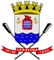 Prefeitura Municipal de TeresinaSEMA - Secretaria Municipal de Administração e Recursos HumanosMinuta de Termo de ReferênciaMINUTA DE MODELO DE TERMO DE REFERÊNCIA MODELO DE TERMO   DE   REFERÊNCIA PREGÃO    (REGISTRO    DE    PREÇOS) AQUISIÇÃO        DE        BEM        COMUM ÓRGÃO OU ENTIDADE PÚBLICA(Processo Administrativo n°	)CONDIÇÕES GERAIS DA CONTRATAÇÃORegistro de Preços, pelo período de 12 (doze) meses, contados a partir da data da publicação da respectiva ata, podendo ser prorrogado por igual período, desde que comprovado o preço vantajoso, para futura e eventual aquisição de	, conforme especificações da planilha abaixo:                                 Os textos em vermelho são meramente orientativos. Portanto, devem ser excluídos do Termo de Referência a ser publicado.Nota Explicativa 1: O quadro abaixo é meramente ilustrativo, podendo ser livremente alterado conforme o caso concreto.Nota Explicativa 2: A justificativa para o parcelamento ou não do objeto deve constar do Estudo Técnico Preliminar (art. 18, §1º, inciso VIII, da Lei nº 14.133, de 2021, e art. 6º, § 1º do Decreto Municipal nº 24.006 de 2023). As compras, como regra, devem atender ao parcelamento quando for tecnicamente viável e economicamente vantajoso (art. 40, inciso V, alínea b, da Lei nº 14.133, de 2021). Devem também ser observadas as regras do artigo 40, §§ 2º e 3º, da Lei nº 14.133, de 2021, que trata de aspectos a serem considerados na aplicação do princípio do parcelamento.Nota Explicativa 3: Em licitação ou itens de valor correspondente a até R$ 80.000,00 deve ser garantida a participação exclusiva de Microempresa e Empresa de Pequeno Porte (ME e EPP), conforme artigo 48, inciso I, da Lei Complementar nº 123, de 14 de dezembro de 2006.Nota Explicativa 4: Recomendável, para fins de auxílio da pesquisa de preços, a indicação do código CATMAT/CATSERV.Nota Explicativa 5: As estimativas do valor da contratação devem ser acompanhadas, quando couber, dos preços unitários referenciais, das memórias de cálculo e dos documentos que lhe dão suporte, com os parâmetros utilizados para a obtenção dos preços e para os respectivos cálculos, que devem constar de documento separado e classificado.Atenção para o disposto no inciso III do art. 40 da Lei n. º 14.133, de 2021:Art. 40. O planejamento de compras deverá considerar a expectativa de consumo anual e observar o seguinte: (…) III - determinação de unidades e quantidades a serem adquiridas em função de consumo e utilização prováveis, cuja estimativa será obtida, sempre que possível, mediante adequadas técnicas quantitativas, admitido o fornecimento contínuo;Nota Explicativa 7: (Obs. As notas explicativas são meramente orientativas. Portanto, devem ser excluídas do Termo de Referência a ser publicado).A Administração poderá adotar um dos modelos exemplificativos de planilhas a seguir, conforme o lote seja composto por item único ou por mais deum item.Da Classificação dos Bens ComunsNota Explicativa 8: Vedação quanto à aquisição de itens de luxo - O artigo 20 da Lei nº 14.133, de 2021, estabelece que os itens de consumo deverão ser de qualidade comum, não superior à necessária para cumprir as finalidades às quais se destinam, vedada a aquisição de artigos de luxo. O Decreto Municipal nº 24.007, de 2023 regulamentou o tema, devendo as vedações nele estabelecidas serem respeitadas pelo administrador público.Nota Explicativa 9: Cabe ao setor técnico competente verificar, previamente, se o objeto se enquadra como bem comum, conforme definição do inciso XIII do art. 6º da Lei n. º 14.133, de 2021 e do Decreto 24.007, de 24/04/2023.O objeto desta contratação não se enquadra como sendo bem de luxo, conforme Decreto Municipal nº 24.007, de 24 de abril de 2023.O(s) objeto(s) dessa licitação é(são) classificado(s) como bem(ns) comum(ns), pois possui(em) especificação(ões) usual(is) de mercado e padrão(ões) de qualidade definidas em edital, conforme estabelece o inciso XIII do art. 6º da Lei n.º 14.133, de 2021.Da Vigência e da Prorrogação da ContrataçãoNota Explicativa 10 Enquadramento da Contratação para fins de vigência - Há dois tipos de contratação por licitação para aquisição de bens, no quetange à vigência:Há fornecimento não-contínuo quando se trata de uma entrega de bens sem que haja uma demanda de caráter permanente. Uma vez finalizada aentrega, resolve-se a necessidade que deu azo ao contrato. Estes usam o art. 105 da Lei nº 14.133, de 2021, como fundamento e partem apenas de créditos do exercício corrente, salvo se inscritos no Plano Plurianual.Há fornecimento contínuo quando a entrega dos bens é uma necessidade permanente. É o caso, por exemplo, de unidades hospitalares que demandam sempre insumos de saúde específicos para seu próprio funcionamento contínuo. Nessas situações, findado o contrato, haverá sua substituição por um novo e assim, sucessivamente, pois a necessidade em si é permanente. Contratações dessa natureza são atendidas pelo art. 106 da Lei nº 14.133, de 2021.Nota Explicativa 11: Prazo de Vigência e Empenho - art. 105 da Lei nº 14.133, de 2021 – Fornecimento Não-Contínuo: Em caso de fornecimento não contínuo, o prazo de vigência deve ser o suficiente para a entrega do objeto e adoção das providências previstas no contrato, sendo a contratação limitada pelos respectivos créditos orçamentários.Uma contratação que não tenha previsão no Plano Plurianual deve ter a sua integralidade empenhada antes ou de modo concomitante à celebraçãoconforme Lei nº 4.320, de 17 de março 1964, e Decreto nº 93.872, de 23 de dezembro de 1986, e a partir de tal empenho ter a vigência necessária prevista, utilizando-se de restos a pagar, se for o caso (art. 30, §2º do Decreto nº 93.872, de 1986).Já a contratação prevista no Plano Plurianual pode ter empenhos em anos distintos, considerando a despesa de cada exercício, apenas quanto ao período abrangido pelo PPA.Nota Explicativa 12: Prazo de Vigência – arts. 106 e 107 - Fornecimento Contínuo - A definição de fornecimento contínuo consta no art. 6º, XV da Lei nº 14.133, de 2021, sendo as “compras realizadas pela Administração Pública para a manutenção da atividade administrativa, decorrentes de necessidades permanentes ou prolongadas”.A utilização do prazo de vigência plurianual no caso de fornecimento contínuo é condicionada ao ateste de maior vantagem econômica, a ser feita pela autoridade competente no processo respectivo, conforme art. 106, I da Lei nº 14.133, de 2021.De acordo com o artigo 107 da Lei nº 14.133, de 2021, será possível que contratos de fornecimento contínuo sejam prorrogados por até 10 anos, desde que haja previsão no edital e/ou contrato e que a autoridade competente ateste que as condições e os preços permanecem vantajosos para a Administração, permitida a negociação com o contratado ou a extinção contratual sem ônus para qualquer das partes. O prazo de vigência da contratação é de 12 (doze) meses contados da assinatura contratual, na forma do artigo 105 da Lei n° 14.133, de 2021. O prazo de vigência será automaticamente prorrogado, independentemente de termo aditivo, quando o objeto não for concluído no período firmado acima, ressalvadas as providências cabíveis no caso de culpa do contratado, previstas neste instrumento.ouO prazo de vigência da contratação é de .............................. (máximo de 5 anos) contados do(a)	, prorrogável por até 10 anos, naforma dos artigos 106 e 107 da Lei n° 14.133, de 2021.O fornecimento de bens é enquadrado como continuado tendo em vista que [...], sendo a vigência plurianual mais vantajosa considerando [	] OU oEstudo Técnico Preliminar OU os termos da Nota Técnica .../.... ...(incluir informação constante do ETP OU de Nota Técnica)...A prorrogação de que trata este item é condicionada ao ateste, pela autoridade competente, de que as condições e os preços permanecem vantajosos para a Administração, permitida a negociação com o contratado.OUNota Explicativa 13: No caso de fornecimento contínuo de bens, a minuta do contrato deverá prever a possibilidade de prorrogação, respeitado o disposto nos arts. 106 e 107 da Lei n. º 14.133, de 2021.Do Tratamento Diferenciado Conferido à ME/EPP/MEI em Contratações e Licitações PúblicasA Administração deverá estabelecer, em certames para aquisição de bens ou produtos de natureza divisível, cota de até 25% (vinte e cinco por cento) do objeto para a contratação de Microempresas e Empresas de Pequeno Porte. Por essa razão, parcela de até 25% (vinte e cinco por cento) dos quantitativos divisíveis deverá ser RESERVADA às MEs, MEIs e EPPs beneficiadas pelo art. 48, III, LC nº 123/2006, alterada pela LC nº 147/2014.A Administração deverá realizar processo licitatório destinado exclusivamente à participação de microempresas e empresas de pequeno porte nos itens de contratação cujo valor estimado seja de até R$ 80.000,00 (oitenta mil reais), conforme art. 48, I da Lei Complementar nº 123/2006, alterada pela Lei Complementar nº 147/2014.O benefício trazido pela Lei Complementar nº 123/2006, alterada pela Lei Complementar nº 147/2014, é aplicável a qualquer modalidade de licitação, cabendo ao licitante o ônus da prova da regularidade fiscal ao ser beneficiado pelo tratamento diferenciado e favorecido.Percentual para aplicação do Art. 48  da Lei Complementar n.º 123/2006 (alterado pela Lei Complementar nº 147/2014):  __________ %ouEste certame será destinado exclusivamente à participação de microempresas e empresas de pequeno porte, tendo em vista que os itens almejados possuem valor de até R$ 80.000,00 (oitenta mil reais).À Administração Pública cabe somente assegurar o tratamento diferenciado e favorecido para as empresas enquadradas que comprovem tal situação.Na hipótese de não haver vencedor para a cota reservada, esta poderá ser adjudicada ao vencedor da cota principal ou, diante de sua recusa, aos licitantes remanescentes, desde que pratiquem o preço do primeiro colocado da cota principal;Se a mesma empresa vencer a cota reservada e a cota principal, a contratação deverá ocorrer pelo menor preço;Será dada a prioridade de aquisição aos produtos das cotas reservadas quando forem adjudicados aos licitantes qualificados como microempresas ou empresas de pequeno porte, ressalvados os casos em que a cota reservada for inadequada para atender as quantidades ou as condições do pedido, conforme vier a ser decidido pela Administração, nos termos do art. 8º, § 4º do Decreto n. 8.538, de 2015.O vencedor da cota reservada poderá apresentar valor diferente da cota principal desde que seja vantajoso para a Administração Pública e que não ultrapasse o preço de referência (valor médio unitário) da pesquisa de preços, consoante art.10, inciso I do Decreto Federal nº 8.538/2015.É vedada a aplicação dos arts. 42 a 49 da Lei Complementar nº 123, de 14 de dezembro de 2006, no caso de licitação para aquisição de bens, ao item cujo valor estimado for superior à receita bruta máxima admitida para fins de enquadramento como empresa de pequeno porte, conforme Art. 4º da Lei 14.133/2021;Os benefícios aos quais se refere o caput do art. 4º da Lei nº 14.133, de 2021, não serão estendidos a microempresas e empresas de pequeno porte que, no ano-calendário de realização da licitação, tenham celebrado contratos com a Administração Pública, cujos valores somados extrapolem a receita bruta máxima admitida para fins de enquadramento como empresa de pequeno porte, devendo o licitante demonstrar observância desse limite na licitação por meio da Declaração de Microempresa e Empresa de Pequeno Porte (Anexo xxxx).Nota Explicativa 14: Nos termos do art. 48, III da Lei Complementar n. 123, de 2006 (atualizada pela LC n. 147/2014), a Administração deverá estabelecer, em certames para aquisição de bens de natureza divisível, cota de até 25% (vinte e cinco por cento) do objeto para a contratação de microempresas e empresas de pequeno porte. Por essa razão, parcela de até 25% (vinte e cinco por cento) dos quantitativos divisíveis deverão ser destinados exclusivamente a ME/EPP/COOP beneficiadas pela LC n. 123/2006. Essas “cotas reservadas” deverão ser definidas em função de cada item separadamente ou, nas licitações por preço global, em função do valor estimado para o grupo ou o lote da licitação que deve ser considerado como um único item (art. 9º, inciso I do Decreto n. 8.538, de 2015). O Termo de Referência deverá identificar as cotas reservadas para ME/EPP, assim como os respectivos itens/grupos de origem, de onde foram desmembradas.A fixação das cotas reservadas poderá ser justificadamente excepcionada nas hipóteses do art. 10, incisos I, II e IV do Decreto nº 8.538, de 2015, a saber: I- não houver o mínimo de três fornecedores competitivos enquadrados como microempresas [...] capazes de cumprir as exigências estabelecidas no instrumento convocatório; II - o tratamento diferenciado e simplificado para as microempresas e as empresas de pequeno porte não for vantajoso para a administração pública ou representar prejuízo ao conjunto ou complexo do objeto a ser contratado, justificadamente; (...) IV - o tratamento diferenciado e simplificado não for capaz de alcançar, justificadamente, pelo menos um dos objetivos previstos no art. 1º.Considera-se “não vantajosa a contratação” quando: I - resultar em preço superior ao valor estabelecido como referência; ou II - a natureza do bem, serviço ou obra for incompatível com a aplicação do benefício (Decreto nº 8.538, de 2015, art. 10, parágrafo único).Nota Explicativa 15: A indicação das cotas reservadas, nos termos do inciso III do art. 48, da LC n. 123, de 2006, não é aplicável para os itens e grupos alcançados pela exclusividade de que trata o inciso I do mesmo dispositivo (nota explicativa anterior) ou pela possibilidade de afastamento do tratamento diferenciado previsto no art. 49.Nota Explicativa 16: O quadro acima é meramente ilustrativo. Portanto, deve ser excluído do Termo de Referência a ser publicado.FUNDAMENTAÇÃO E DESCRIÇÃO DA NECESSIDADE DA CONTRATAÇÃONota Explicativa 17: A justificativa há de ser clara, precisa e suficiente, sendo vedadas justificativas genéricas, incapazes de demonstrar de forma cabal a necessidade da Administração.A Administração deverá observar o disposto no inciso III do art. 40 da Lei n. º 14.133, de 2021, justificando as quantidades a serem adquiridas em função do consumo do órgão e provável utilização, devendo a estimativa ser obtida, a partir de fatos concretos (Ex.: consumo do exercício anterior, necessidade de substituição dos bens atualmente disponíveis, implantação de setor, acréscimo de atividades etc.). Portanto, deve contemplar:a razão da necessidade da aquisição;as especificações técnicas dos bens; eo quantitativo de serviço demandado.A justificativa, em regra, deve ser apresentada pelo setor requisitante. Quando o objeto possuir características técnicas especializadas, deve o órgão requisitante solicitar à unidade técnica competente a definição das suas especificações, e, se for o caso, do quantitativo a ser adquirido.A justificativa deve guardar relação com o contido no Estudo Técnico Preliminar. Eventual divergência deve ser justificada nos autos.Esta contratação e seus quantitativos dispõe de fundamentação legal e técnica conforme segue: ... (incluir texto da justificativa legal e justificativa técnica do ETP neste local) ...DESCRIÇÃO DA SOLUÇÃO COMO UM TODO CONSIDERADO O CICLO DE VIDA DO OBJETO E ESPECIFICAÇÃO DO PRODUTO... (incluir a descrição da solução como um todo pormenorizada em tópico específico dos Estudos Técnicos Preliminares) ...PARCELAMENTO DO OBJETONota Explicativa 18: O objeto deverá ser dividido em tantas parcelas/lotes quantas se comprovarem técnica e economicamente viáveis. Quando o mesmo lote reunir diversos itens, deverá haver justificativa nos autos que demonstre as razões técnicas e econômicas para a não adoção do parcelamento. Destaque-se o teor da Súmula 247 do TCU: “É obrigatória a admissão da adjudicação por item e não por preço global, nos editais das licitações para a contratação de obras, serviços, compras e alienações, cujo objeto seja divisível, desde que não haja prejuízo para o conjunto ou complexo ou perda de economia de escala, tendo em vista o objetivo de propiciar a ampla participação de licitantes que, embora não dispondo de capacidade para a execução, fornecimento ou aquisição da totalidade do objeto, possam fazê-lo com relação a itens ou unidades autônomas, devendo as exigências de habilitação adequar-se a essa divisibilidade.”Nota Explicativa 19: ADOÇÃO DE MODELAGEM DE LICITAÇÃO POR LOTE GLOBAL E NÃO POR ITEM. A licitação deve propiciar à Administração Pública a contratação mais vantajosa, de forma que o art. 40, inciso V, alínea b, da Lei 14.133/2021, determina a divisão do objeto em tantas parcelas quanto técnica e economicamente viável, o que amplia a competição, conquanto, de toda sorte, que essa escolha possa resultar maior economicidade (no mesmo sentido, vide orientação do Tribunal de Contas da União, Súmula 247) Daí porque é necessário que conste no procedimento interno justificativa pela indivisibilidade do objeto licitado, ou seja, que se apresente as razões para a adoção por lote global.(O objeto deverá ser dividido em tantas parcelas/lotes quantas se comprovarem técnica e economicamente viáveis... incluir justificativa pela indivisibilidade do objeto licitado...).REQUISITOS DA CONTRATAÇÃONota Explicativa 20: Os requisitos da contratação deverão ser registrados nos Sistemas TR DIGITAL E ETP DIGITAL, nos termos do art. 9º, inciso IV da IN Seges/ME nº 81, de 2022 e art. 9º, inciso II, da Instrução Normativa Seges/ME nº 58, de 2022.Nota Explicativa 21: Alguns requisitos de contratação tratados na lei foram abordados neste tópico do Termo de Referência. Isso não impede que outros requisitos de contratação, de caráter técnico, sejam inseridos pela área competente. Registre-se, apenas, que a documentação de habilitação técnica é objeto de tópico específico neste TR (CRITÉRIOS DE SELEÇÃO DO FORNECEDOR) de modo que sua inclusão aqui seria redundante.... (incluir texto da justificativa legal e justificativa técnica relativas aos requisitos da contratação do ETP neste local) ...SustentabilidadeDeverão ser observados os critérios de sustentabilidade eventualmente inseridos na descrição do objeto, devendo serem atendidos os seguintes requisitos, que se baseiam no Plano de Logística Sustentável do órgão/entidade:... (listar os requisitos de sustentabilidade de acordo com o PLS) ...Nota Explicativa 22: Inexistindo critérios de sustentabilidade específicos previstos no edital e enquanto o órgão/entidade não tiver PLS, suprimir essetexto.Para fins de contratação de medicamentos, insumos e equipamentos de uso hospitalar e de laboratório, observar as previsões das Leis nº 6.360/76,nº 6.437/77, nº 9.782/99, 5.991/73, Decreto nº 8.077/13, Portaria nº 2.814/98/GM/MS e Portaria nº 2.894/2018/GM/MS.Para fins de contratação de mulheres vítimas de violência doméstica, deve ser adotado o que dispõe o Decreto Municipal 24.387, de 21 de junhode 2023.Indicação de marcas ou modelos (Art. 41, inciso I, da Lei nº 14.133, de 2021)Nota Explicativa 23: Marca - Excepcionalmente será permitida a indicação de uma ou mais marcas ou modelos, desde que justificada tecnicamente no processo, nas hipóteses descritas no art. 41, inciso I, alíneas a, b, c e d da Lei nº 14.133, de 2021.Nota Explicativa 24: Similaridade - Quando necessária a indicação de marca como referência de qualidade ou facilitação da descrição do objeto, deve esta ser seguida das expressões “ou equivalente”, “ou similar” e “ou de melhor qualidade”, devendo, nesse caso, o produto ser aceito de fato e sem restrições pela Administração.Permite-se menção a marca de referência no aviso, como forma ou parâmetro de qualidade para facilitar a descrição do objeto, caso em que se deve necessariamente acrescentar expressões do tipo “ou equivalente”, “ou similar”, “ou de melhor qualidade”, podendo a Administração exigir que a empresa participante do certame demonstre desempenho, qualidade e produtividade compatíveis com a marca de referência mencionada. ”Deve a Administração, ainda, observar o princípio da padronização considerada a compatibilidade de especificações estéticas, técnicas ou de desempenho, nos termos do art. 43 da Lei nº 14.133, de 2021, e do art. 7º, inciso I, alínea b, do Decreto Municipal nº 24.693, de 2023.transcritas: (...)5.2.1. Na presente contratação será admitida a indicação da(s) seguinte(s) marca(s), característica(s) ou modelo(s), de acordo com as justificativas abaixo... (incluir texto das justificativas legal e técnica de indicação da(s) marca(s), da(s) característica(s) ou do(s) modelo(s) do ETP neste local) ...Da vedação de utilização de marca/produtoNota Explicativa 25: É possível que a Administração vede o emprego de marca ou produto de bens, com base em experiência prévia, registrada em processo administrativo, conforme art. 41, III, da Lei nº 14.133, de 2021.Nota Explicativa 26: O artigo 41, inciso III, da Lei nº 14.133, de 2021, prevê a possibilidade de a Administração vedar a contratação de marca ou produto, quando, mediante processo administrativo, restar comprovado que produtos adquiridos e utilizados anteriormente não atendem a requisitos indispensáveis ao pleno adimplemento da obrigação contratual. A Administração na condição de contratante, espelhando o que foi definido no Decreto Municipal Nº 24.006, de 24 de abril de 2023, que trata do ETP, deve aproveitar sua experiência para aperfeiçoar seu processo de contratação, por meio da adoção de providências que evitem a repetição de compras malsucedidas. Para tanto, deve considerar também o relatório final de que trata a alínea “d” do inciso VI do § 3º do art. 174 da Lei nº 14.133, de 2021. Além do preço, elementos como qualidade do produto e da assistência técnica assim como durabilidade do bem e custos com manutenção são essenciais para que se conclua que um objeto atende ou não a necessidade administrativa. Diferentemente do mercado privado, em que basta a vontade do particular de não efetuar nova contratação, no âmbito das contratações públicas é necessária a existência de justo motivo, que a lei vincula à existência de processo administrativo prévio, cujo resultado tenha culminado com a conclusão de que determinado produto ou marca não atendem aos requisitos mínimos para que sejam adquiridas pela Administração. O caput do artigo 41 deixa claro que essa deve ser uma medida excepcional, que terá cabimento quando houver necessidade. Somente será possível vedar a aquisição de produto ou marca se houver processo administrativo prévio no qual as razões administrativas tenham sido expostas, com possibilidade de participação do particular envolvido, a fim de que a exclusão de marca ou produto não constitua um ato arbitrário. As razões para a vedação devem ser apresentadas no Estudo Técnico Preliminar, inclusive com citação de trechos do processo administrativo em que se consolidou a vedação, se for o caso.Diante das conclusões extraídas do processo n.	, a Administração não aceitará o fornecimento dos seguintes produtos/marcas: a) ...b) ...c) ...Da exigência de amostraNota Explicativa 27: A possibilidade de exigência de amostra, exame de conformidade e prova de conceito tem previsão no artigo 17, §3º, artigo 41, inciso II, e artigo 42, §2º, todos da Lei nº 14.133, de 2021, e no artigo 29, §1º, do Decreto 24.748, de 05 de setembro de 2023. A justificativa para a exigência deve constar do ETP, devendo o TR disciplinar a forma como essa etapa ocorrerá, bem como os critérios a serem adotados para a avaliação.Nota Explicativa 28: A exigência de prova de conceito, amostra, protótipo, testes e outras formas de avaliação de conformidade do objeto é excepcional. Eventual exigência nesse sentido deve ser ponderada pela Administração à luz do caso concreto, mediante justificativa. O insucesso em contratações pretéritas pode justificar essa previsão. Há itens de baixa qualidade que simplesmente não funcionam como deveriam, embora possuam descrição técnica semelhante à de objetos de boa qualidade. O julgamento pelo menor preço pode atrair o fornecimento de bens de pouca qualidade, devendo a Administração adotar cautelas para não adquirir material imprestável e, mais importante, evitar repetidamente contratar nessas condições.A CONTRATANTE se reserva o direito de solicitar do licitante melhor classificado amostras dos produtos ofertados para avaliação técnica, que será realizada por técnicos especializados designados pela CONTRATANTE;Quando solicitadas as amostras, essas deverão ser apresentadas na quantidade solicitada no prazo máximo de 03 (três) dias úteis contadas do recebimento da solicitação do setor técnico, sob pena de desclassificação.O local de entrega das amostras será definido pela CONTRATANTE.As amostras apresentadas pelos licitantes deverão ser avaliadas por técnicos especializados designados pela contratante no prazo máximo de (XX) diasúteis.As amostras deverão ser apresentadas da seguinte forma:As amostras deverão estar identificadas com os termos:Amostra para Análise: além dos dados completos da referida amostra;Licitação: número da licitação e do item a que se referem.A (s) amostra(s) deverá(ão) estar na embalagem original do(s) produto(s);As amostras deverão ser entregues em embalagens individuais contendo:(i) data, (ii) número do lote de fabricação, (iii) prazo de validade e informações de acordo com a legislação pertinente, quando for o caso. Os licitantesdeverão fazer constar em suas propostas as especificações dos itens cotados, com especial atenção para as marcas.Os licitantes que tiverem amostras passíveis de devolução poderão retirá-las, no prazo de até 20 (vinte) dias úteis a contar do resultado do julgamento, nomesmo local onde foram entregues.As análises das amostras serão realizadas por especialistas habilitados, designados pela autoridade máxima do órgão ou entidade que iniciou o processo licitatório/ que iniciou a fase de planejamento.Os critérios que serão utilizados para análise das amostras apresentadas, deverão ser definidos pelo setor técnico do órgão demandante    (Descrever oque será observado na análise).Os resultados das avaliações serão divulgados por meio de mensagem no sistema.Se a(s) amostra(s) apresentada(s) pelo primeiro classificado não for(em) aceita(s), será analisada a aceitabilidade da proposta ou lance ofertado pelo segundo classificado. Seguir-se-á com a verificação da(s) amostra(s) e, assim, sucessivamente, até a verificação de uma que atenda às especificações constantes neste Termo de Referência.Os exemplares colocados à disposição da Administração serão tratados como protótipos, podendo ser manuseados e desmontados pela equipe técnica responsável pela análise, não gerando direito a ressarcimento.Após a divulgação do resultado final do certame, as amostras entregues deverão ser recolhidas pelos fornecedores no prazo de ...... (	) dias, após oqual poderão ser descartadas pela Administração, sem direito a ressarcimento.Os interessados deverão colocar à disposição da Administração todas as condições indispensáveis à realização de testes e fornecer, sem ônus, os manuais impressos em língua portuguesa, necessários ao seu perfeito manuseio, quando for o caso.Da exigência de carta de solidariedadeNota Explicativa 29: A carta de solidariedade é medida excepcional, deve ser justificada, só deve ser exigida como requisito de aceitabilidade de proposta nas seguintes situações:quando o licitante for revendedor ou distribuidor do bem (ou seja, não poderá ser exigida do próprio fabricante);quando o fornecimento do bem envolver condições complexas, como o número limitado de produtores ou a necessidade de importação de produtos, tendo o inadimplemento da prestação capacidade de gerar efeitos danosos à Administração.Em caso de fornecedor revendedor ou distribuidor, será exigida carta de solidariedade emitida pelo fabricante, que assegure a execução do contrato..............................................................................................................................................................................................................Da Participação De ConsórciosNão poderão participar desta licitação consórcios de empresas, qualquer que seja a sua forma de constituição. A vedação à participação de consórcio neste certame justifica-se diante da natureza do objeto licitado, o qual apresenta natureza comum, podendo ser ofertado por um número amplo de potenciais participantes, inclusive empresas de pequeno e médio porte que, em sua maioria, apresentam o mínimo exigido no tocante à qualificação técnica e econômico-financeira, não implicando qualquer limitação quanto à competitividade.OUNota Explicativa 30: Quando optar por consórcio, usar o seguinte texto:Será permitida a participação de empresas em regime de consórcio, atendidas as condições do art. 15 da Lei n. º 14.133, de 2021, e aquelas estabelecidas neste Termo de Referência, conforme justificativa técnica e econômica constante do procedimento administrativo.As empresas consorciadas deverão ter objeto social pertinente e compatível com o objeto licitado.Nota Explicativa 31: Será permitida a participação de empresas em regime de consórcio, atendidas as condições do art. 15 da Lei n. º 14.133, de 2021, e aquelas estabelecidas neste Termo de Referência, conforme justificativa técnica e econômica constante do procedimento administrativo.O arrematante entregará, junto com os documentos de habilitação:o compromisso público ou particular registrado em cartório de constituição de consórcio, subscrito pelos consorciados, que discriminará os poderes e encargos de cada consorciado e indicará a etapa do objeto a que cada um ficará responsável, com o respectivo percentual de participação;documento com indicação da empresa responsável pelo consórcio, a qual deverá atender às condições de liderança, fixadas em edital. No consórcio de empresas brasileiras e estrangeiras, a liderança caberá, obrigatoriamente, à empresa brasileira.Os Documentos de Habilitação deverão ser apresentados por parte de cada consorciado, admitindo-se, para efeito de qualificação técnica, o somatório dos quantitativos de cada consorciado, na proporção de sua respectiva participação, e, para efeito de qualificação econômico-financeira, o somatório dos valores de cada consorciado, também na proporção de sua respectiva participação.A empresa consorciada está impedida de participar desta licitação por intermédio de mais de um consórcio ou isoladamente, inclusive na condição de subcontratada de outro licitante.Os integrantes do consórcio respondem de forma solidária pelos atos praticados em consórcio, tanto na fase de licitação, quanto na de execução docontrato.A empresa líder será a representante do consórcio perante a Contratante e deverá subscrever a proposta de preços, em nome do consórcio.Qualquer uma das consorciadas poderá apresentar, em nome do consórcio, a garantia da execução, quando exigida.O prazo de duração do consórcio deve, no mínimo, coincidir com o prazo de conclusão do objeto licitado, até sua aceitação definitiva.Estará impedida de participar do consórcio a empresa na qual figure, entre seus diretores, responsáveis técnicos ou sócios, pessoa que sejafuncionário, diretor, responsável técnico ou sócio de outra empresa consorciada.Tratando-se de consórcio, o licitante vencedor fica obrigado a promover, antes da celebração do contrato, a constituição e o registro do consórcio no órgão oficial competente, nos termos do compromisso.Da Participação De CooperativasSerá permitida a participação de profissionais sob a forma de Cooperativa de acordo com a previsão do Art. 16, incisos I a IV da lei 14.133/2021, desde que atendam os pré-requisitos das Leis 5764, de 16/12/71, 12690 de 19/06/2012 e Lei Complementar 130 de 17/04/2009.OU5.7.1. No presente Termo de Referência, a escolha da Administração pela vedação à participação de cooperativas se dá em razão das possíveis implicações que a não existência de vínculo de subordinação entre cooperados e cooperativa traria ao longo da execução contratual, causando prejuízos à Administração e aos serviços. Por exemplo, não seria possível exigir que a cooperativa determinasse a imediata substituição de condutor cooperado que viesse a apresentar conduta imprópria, ou viesse aprestar os serviços em desacordo com o determinado no presente Termo de Referência e Contrato. De tal sorte, justifica-se a vedação à participação de cooperativas no certame pretendido.Da SubcontrataçãoNão será admitida a subcontratação do objeto contratual.OUNota Explicativa 32: A subcontratação parcial é permitida e deverá ser analisada pela Administração com base nas informações dos estudos preliminares, em cada caso concreto. Caso admitida no Termo de Referência, deve-se estabelecer com detalhamento seus limites e condições, inclusive especificando quais parcelas do objeto poderão ser subcontratadas.É permitida a subcontratação parcial do objeto, até o limite de	% (….por cento) do valor total do contrato, nas seguintes condições:É vedada a subcontratação completa ou da parcela principal da obrigação, abaixo discriminada:5.8.1.1.1...5.8.1.1.2...Poderão ser subcontratadas as seguintes parcelas do objeto:5.8.1.2.1...5.8.1.2.2...Em qualquer hipótese de subcontratação, permanece a responsabilidade integral do contratado pela perfeita execução contratual, cabendo-lhe realizar a supervisão e coordenação das atividades do subcontratado, bem como responder perante o contratante pelo rigoroso cumprimento das obrigações contratuais correspondentes ao objeto da subcontratação.A subcontratação depende de autorização prévia do contratante, a quem incumbe avaliar se o subcontratado cumpre os requisitos de qualificação técnica necessários para a execução do objeto.O contratado apresentará à Administração documentação que comprove a capacidade técnica do subcontratado, que será avaliada e juntada aos autos do processo correspondente.É vedada a subcontratação de pessoa física ou jurídica, se aquela ou os dirigentes desta mantiverem vínculo de natureza técnica, comercial, econômica, financeira, trabalhista ou civil com dirigente do órgão ou entidade contratante ou com agente público que desempenhe função na contratação ou atue na fiscalização ou na gestão do contrato, ou se deles forem cônjuge, companheiro ou parente em linha reta, colateral, ou por afinidade, até o terceiro grau.GARANTIA DA CONTRATAÇÃO (se for exigida)Nota Explicativa 35: Neste momento, a área técnica competente deverá indicar se a contratação utilizará a garantia de execução ou não. As regras especificas sobre garantia, pelo seu caráter jurídico, estarão previstas no contrato e deverão ser nele inseridas caso haja indicação positiva no Termo de Referência. Caso não haja uso de minuta contratual, recomenda-se copiar e colar aqui as regras do contrato sobre esse assunto.Nota Explicativa 36: O percentual da garantia será de:até 5% (cinco por cento) do valor inicial do contrato, para contratações em geral;até 10% (dez por cento) do valor inicial do contrato, nos casos de alta complexidade técnica e riscos envolvidos, caso em que deverá haver justificativa específica nos autos;ser acrescido de garantia adicional aos percentuais citados anteriormente, em casos de previsão de antecipação de pagamento, nos termos do art. 145,§ 2º, da Lei nº 14.133, de 2021.Nota Explicativa 37: No art. 96, §3º, da Lei nº 14.133, de 2021, há previsão apenas do prazo para apresentação da garantia na modalidade seguro- garantia, em contratações precedidas de licitações, caso em que o prazo deverá ser contado da homologação da licitação. Nas demais modalidades, deverá a Administração prever o prazo e o termo início de sua contagem para a apresentação da garantia. Como o seguro-garantia, nos termos da lei, teria de ser pré-contratual, esta disposição deve estar contida neste documento igualmente pré-contratual.Não haverá exigência da garantia da contratação de que tratam os artigos 96 e seguintes da Lei nº 14.133, de 2021, pelas razões abaixo justificadas: (...apresentar as justificativas referentes a não utilização da exigência da garantia contratual contidas nos Estudos Técnicos Preliminares	)OUOBS. Exigindo, deve-se utilizar os subitens abaixo.O adjudicatário, no prazo de ...... (	) dias após a assinatura do Termo de Contrato ou aceite do instrumento equivalente, prestará garantia no valorcorrespondente a ........... (	) do valor do Contrato, que será liberada de acordo com as condições previstas neste Edital, conforme disposto no art. 96 da Lei n.º 14.133, de2021, desde que cumpridas as obrigações contratuais.6.2. Caberá ao contratado optar por uma das seguintes modalidades de garantia:Caução em dinheiro ou em títulos da dívida pública emitidos sob a forma escritural, mediante registro em sistema centralizado de liquidação e de custódia autorizado pelo Banco Central do Brasil, e avaliados por seus valores econômicos, conforme definido pelo Ministério da Economia;Seguro-garantia;Fiança bancária emitida por banco ou instituição financeira devidamente autorizada a operar no País pelo Banco Central do Brasil.A garantia em dinheiro deverá ser depositada em favor do contratante, na Instituição Financeira indicada pela Administração, com correção monetária, em favor do contratante.No caso de alteração do valor do contrato, ou prorrogação de sua vigência, a garantia deverá ser readequada ou renovada nas mesmas condições.Se o valor da garantia for utilizado total ou parcialmente em pagamento de qualquer obrigação, o Contratado obriga-se a fazer a respectiva reposição no prazo máximo de [XXXXXXX] (XXXX) dias úteis, contados da data em que for notificada.A Contratante executará a garantia na forma prevista na legislação que rege a matéria.A garantia prestada pelo contratado será liberada ou restituída após a fiel execução do contrato ou após a sua extinção por culpa exclusiva da Administração e, quando em dinheiro, atualizada monetariamente. (Art.100 da Lei n. º 14.133, de 2021).No caso de seguro-garantia, o adjudicatário terá 1 (um) mês, contado da data de homologação da licitação e anterior à assinatura do contrato, para a prestação da garantia.OBS. O prazo de 1 (um) mês é o mínimo a ser assegurado ao futuro contratado quando optar pelo seguro-garantia (art. 96, § 3º da Lei nº 14.133/2021).Dessa forma o prazo contido no item 7.8 poderá ser maior que 1 (um) mês.MODELO DE EXECUÇÃO DO OBJETONota Explicativa 38: Este item deve ser adaptado de acordo com as necessidades específicas do órgão ou entidade, apresentando-se, este modelo, de forma meramente exemplificativa.Condições de EntregaO prazo de entrega dos bens é de ......... dias, contados do(a)	, em remessa única.OUO prazo de entrega dos bens é de ......... dias, contados do(a)	, nos seguintes prazos e condições:7.1.1. Caso não seja possível a entrega na data assinalada, a empresa deverá comunicar as razões respectivas com pelo menos (	) dias de antecedência paraque qualquer pleito de prorrogação de prazo seja analisado, ressalvadas situações de caso fortuito e força maior.Nota Explicativa 39: Deverá ser registrado no Sistema de TR Digital, quando adotado, a indicação dos locais de entrega de produtos e das regras para recebimentos provisório e definitivo, quando for o caso. (art. 7º, inciso I, alínea c, do Decreto 24.693, de 25 de agosto de 2023).Nota Explicativa 40: Caso haja mais de um endereço, deve-se especificar. Do mesmo modo, se os endereços se modificarem conforme cada entrega.Ademais, se houver a necessidade de previamente se acordar a data ou hora de entrega com o setor de almoxarifado respectivo, deve-se especificar essa obrigação.A entrega do objeto será feita	(endereço), podendo ser realizada em remessa parcelada, conforme a necessidade da Contratante (após assinatura do contrato será entregue à Contratada cronograma no qual se prevê quantidades, endereços etc.), e mediante AGENDAMENTO PRÉVIO, por meio do telefone (086) XXXX, das XX às XX horas (horários de funcionamento), em dias úteis, no prazo máximo de x dias, contados a partir do envio, pela Contratante à Contratada, da Nota de Empenho, sem nenhuma despesa adicional além do valor adjudicado constante da Proposta e do contrato devidamente assinado.O objeto deverá ser entregue em sua embalagem original contendo as indicações de marca, fabricante/produtor, procedência e manual de uso egarantia.7.1.1.1. Os produtos em desacordo com a Proposta da Contratada serão rejeitados pela	/PMT, obrigando-se o fornecedor a repor no prazo máximo de(cinco) dias úteis da comunicação pela Contratante.Todas as despesas necessárias à substituição ou à reposição de material porventura entregue em desacordo correrão por conta da CONTRATADA.A CONTRATADA deverá emitir guias de remessas informatizadas, sem rasuras, contendo os seguintes itens: nome da CONTRATANTE, endereço completo, equipamento/material que está sendo entregue, unidade e quantidade. Deverá conter, também, data e assinatura do recebedor com carimbo e assinatura do fornecedor.licitado.A CONTRATANTE emitirá NOTA DE EMPENHO, na qual serão explicitados o nº do contrato a ela vinculado, o valor e o quantitativo do itemOs produtos não devem ser estocados próximos a gás liquefeito de petróleo e outros produtos potencialmente tóxicos para evitar a contaminação o impregnação de odores indesejáveis.Os técnicos ou empregados da Contratada deverão se apresentar nas dependências dos locais de entrega devidamente identificados com uniforme e/ou crachás, desde que nos crachás contenham identificação da empresa e do funcionário, bem como fica proibido que seu pessoal fique circulando por áreas dos edifícios que não imediatas ao trabalho.Os produtos entregues deverão estar acondicionados de forma adequada à sua conservação, em embalagens de fábrica, lacrados pelo fabricante e transportados em veículos em perfeitas condições técnicas e sanitárias.No caso de produtos perecíveis, o prazo de validade na data da entrega não poderá ser inferior a ...... (    ) (dias ou meses ou anos), ou a (metade, umterço, dois terços etc.) do prazo total recomendado pelo fabricante.Garantia, manutenção e assistência técnica ou Garantia do ObjetoNota Explicativa 41: Fica a critério da Administração exigir - ou não - a garantia contratual dos bens, complementar à garantia legal, mediante a devida fundamentação, a ser exposta neste item do Termo de Referência. Não a exigindo, deverá suprimir o item.Nota Explicativa 42: O artigo 9º, inciso alínea “d” da IN Seges/ME nº 81 de 2022 exige que a inserção no TR Digital, quando adotado, da especificação da garantia exigida e das condições de manutenção e assistência técnica, quando for o caso.Nota Explicativa 43: Sugere-se a redação abaixo para material de consumo.O prazo de garantia é aquele estabelecido na Lei nº 8.078, de 11 de setembro de 1990 (Código de Defesa do Consumidor).Nota Explicativa 43: O Administrador devera justificar tecnicamente a opção de solicitação de garantia contratual, abstendo-se de prejudicar a competitividade. A garantia contratual será conferida mediante termo escrito.OUNota Explicativa 44: A exigência de garantia, bem como o prazo previsto devem ser justificados nos autos.Nota Explicativa 45: Sugere-se a redação abaixo para material de consumo.O prazo de garantia contratual dos bens, complementar à garantia legal, será de, no mínimo,	(	) meses, contado a partir do primeiro dia útil subsequente à data do recebimento definitivo do objeto.Caso o prazo da garantia oferecida pelo fabricante seja inferior ao estabelecido nesta cláusula, o fornecedor deverá complementar a garantia do bem ofertado pelo período restante.OUNota Explicativa 46: Sugere-se a redação abaixo para material permanente.Nota Explicativa 47: A exigência de garantia, bem como o prazo previsto devem ser justificados nos autos. Nota Explicativa 48: Para Máquinas e Equipamentos, recomenda-se a utilização das cláusulas 8.5.1 a 8.5.11.O prazo de garantia contratual dos bens, complementar à garantia legal, é de, no mínimo, superior, contado a partir do primeiro dia útil subsequente à data do recebimento definitivo do objeto.(	) meses, ou pelo prazo fornecido pelo fabricante, seContratante.A garantia será prestada com vistas a manter os equipamentos fornecidos em perfeitas condições de uso, sem qualquer ônus ou custo adicional para oA garantia abrange a realização da manutenção corretiva dos bens pelo próprio Contratado, ou, se for o caso, por meio de assistência técnicaautorizada, de acordo com as normas técnicas específicas.Entende-se por manutenção corretiva aquela destinada a corrigir os defeitos apresentados pelos bens, compreendendo a substituição de peças, a realização de ajustes, reparos e correções necessárias.As peças que apresentarem vício ou defeito no período de vigência da garantia deverão ser substituídas por outras novas, de primeiro uso, e originais, que apresentem padrões de qualidade e desempenho iguais ou superiores aos das peças utilizadas na fabricação do equipamento.Nota Explicativa 49: Desde que fundamentado em estudo técnico preliminar, a Administração poderá exigir que os serviços de manutenção e assistência técnica sejam prestados mediante deslocamento de técnico ou disponibilizados em unidade de prestação de serviços localizada em distância compatível com suas necessidades. (Artigo 6º, § 7º do Decreto Municipal nº 24.006, de 24 de abril de 2023).Uma vez notificado, o Contratado realizará a reparação ou substituição dos bens que apresentarem vício ou defeito no prazo de até      (       ) dias úteis, contados a partir da data de retirada do equipamento das dependências da Administração pelo Contratado ou pela assistência técnica autorizada.O prazo indicado no subitem anterior, durante seu transcurso, poderá ser prorrogado uma única vez, por igual período, mediante solicitação escrita e justificada do Contratado, aceita pelo Contratante.Na hipótese do subitem acima, o Contratado deverá disponibilizar equipamento equivalente, de especificação igual ou superior ao anteriormente fornecido, para utilização em caráter provisório pelo Contratante, de modo a garantir a continuidade dos trabalhos administrativos durante a execução dos reparos.Decorrido o prazo para reparos e substituições sem o atendimento da solicitação do Contratante ou a apresentação de justificativas pelo Contratado, fica o Contratante autorizado a contratar empresa diversa para executar os reparos, ajustes ou a substituição do bem ou de seus componentes, bem como a exigir do Contratado o reembolso pelos custos respectivos, sem que tal fato acarrete a perda da garantia dos equipamentos.O custo referente ao transporte dos equipamentos cobertos pela garantia será de responsabilidade do Contratado.A garantia legal ou contratual do objeto tem prazo de vigência próprio e desvinculado daquele fixado no contrato, permitindo eventual aplicação de penalidades em caso de descumprimento de alguma de suas condições, mesmo depois de expirada a vigência contratual.MODELO DE GESTÃO E FISCALIZAÇÃO DO CONTRATOO contrato deverá ser executado fielmente pelas partes, de acordo com as cláusulas avençadas e as normas da Lei nº 14.133, de 2021 e do Decreto Municipal nº 22.166, de 24 de fevereiro de 2022, e cada parte responderá pelas consequências de sua inexecução total ou parcial.Em caso de impedimento, ordem de paralisação ou suspensão do contrato, o cronograma de execução será prorrogado automaticamente pelo tempo correspondente, anotadas tais circunstâncias mediante simples apostila.As comunicações entre o órgão ou entidade e a contratada devem ser realizadas por escrito sempre que o ato exigir tal formalidade, admitindo-se o uso de mensagem eletrônica para esse fim.O órgão ou entidade poderá convocar representante da empresa para adoção de providências que devam ser cumpridas de imediato.Após a assinatura do contrato ou instrumento equivalente, o órgão ou entidade poderá convocar o representante da empresa contratada para reunião inicial para apresentação do plano de fiscalização, que conterá informações acerca das obrigações contratuais, dos mecanismos de fiscalização, das estratégias para execução do objeto, do plano complementar de execução da contratada, quando houver, do método de aferição dos resultados e das sanções aplicáveis, dentre outros.Nota Explicativa 50: Os gestores e fiscais do contrato serão designados pela autoridade máxima do órgão ou da entidade, ou a quem as normas de organização administrativa indicarem, na forma do art. 7º da Lei nº 14.133, de 2021, e Decreto Municipal nº 22.166, de 2022, devendo a Administração instruir os autos com as publicações dos atos de designação dos agentes públicos para o exercício dessas funções.Nota Explicativa 51: A nomeação do Fiscal do Contrato se dará em data anterior à emissão de Ordem de Fornecimento, sob pena de configurar infração ao Art. 117 da Lei 14.133/2021A execução do contrato deverá ser acompanhada e fiscalizada pelo(s) fiscal(is) do contrato, ou pelos respectivos substitutos.O fiscal técnico do contrato acompanhará a execução do contrato, para que sejam cumpridas todas as condições estabelecidas no contrato, de modo a assegurar os melhores resultados para a Administração.O fiscal técnico do contrato anotará no histórico de gerenciamento do contrato todas as ocorrências relacionadas à execução do contrato, com a descrição do que for necessário para a regularização das faltas ou dos defeitos observados.Identificada qualquer inexatidão ou irregularidade, o fiscal técnico do contrato emitirá notificações para a correção da execução do contrato, determinando prazo para a correção.O fiscal técnico do contrato informará ao gestor do contato, em tempo hábil, a situação que demandar decisão ou adoção de medidas que ultrapassem sua competência, para que adote as medidas necessárias e saneadoras, se for o caso.No caso de ocorrências que possam inviabilizar a execução do contrato nas datas aprazadas, o fiscal técnico do contrato comunicará o fato imediatamente ao gestor do contrato.O fiscal técnico do contrato comunicará ao gestor do contrato, em tempo hábil, o término do contrato sob sua responsabilidade, com vistas à renovação tempestiva ou à prorrogação contratual.O gestor do contrato coordenará a atualização do processo de acompanhamento e fiscalização do contrato contendo todos os registros formais da execução no histórico de gerenciamento do contrato, a exemplo da ordem de fornecimento, do registro de ocorrências, das alterações e das prorrogações contratuais, elaborando relatório com vistas à verificação da necessidade de adequações do contrato para fins de atendimento da finalidade da administração.O gestor do contrato acompanhará a manutenção das condições de habilitação da contratada, para fins de empenho de despesa e pagamento, e anotará os problemas que obstem o fluxo normal da liquidação e do pagamento da despesa no relatório de riscos eventuais.O gestor do contrato acompanhará os registros realizados pelos fiscais do contrato, de todas as ocorrências relacionadas à execução do contrato e asmedidas adotadas, informando, se for o caso, à autoridade superior aquelas que ultrapassarem a sua competência.O gestor do contrato emitirá documento comprobatório da avaliação realizada pelos fiscais técnico, administrativo e setorial quanto ao cumprimento de obrigações assumidas pelo contratado, com menção ao seu desempenho na execução contratual, baseado nos indicadores objetivamente definidos e aferidos, e a eventuais penalidades aplicadas, devendo constar do cadastro de atesto de cumprimento de obrigações.O gestor do contrato tomará providências para a formalização de processo administrativo de responsabilização para fins de aplicação de sanções, a ser conduzido pela comissão de que trata o art. 158 da Lei nº 14.133, de 2021, ou pelo agente ou pelo setor com competência para tal, conforme o caso.O gestor do contrato deverá elaborar relatório final com informações sobre a consecução dos objetivos que tenham justificado a contratação e eventuais condutas a serem adotadas para o aprimoramento das atividades da Administração.Além do disposto acima, a fiscalização contratual obedecerá às seguintes rotinas:8.1.12.  (...)8.1.13. (...)8.1.14.  (...)8.1.15. (...)Nota Explicativa 52: Inserir o subitem 9.10 se for o caso para inclusão de rotinas de fiscalização específicas para atender às peculiaridades do objetocontratado.OBRIGAÇÕES DA CONTRATANTE E DA CONTRATADAOBRIGAÇÕES DA CONTRATANTENota Explicativa 53: As cláusulas a seguir são meramente indicativas. Pode ser necessário que se suprimam algumas das obrigações ou se arrolem outras, conforme as peculiaridades do órgão e as especificações do objeto a ser executado.Exigir o cumprimento de todas as obrigações assumidas pelo Contratado, de acordo com o Edital e seus anexos;Receber o objeto no prazo e condições estabelecidas no Termo de Referência;Notificar o Contratado, por escrito, sobre vícios, defeitos ou incorreções verificadas no objeto fornecido, para que seja por ele substituído, reparado ou corrigido, no total ou em parte, às suas expensas;Acompanhar e fiscalizar a execução do contrato e o cumprimento das obrigações pelo Contratado;Comunicar a empresa para emissão de Nota Fiscal no que pertine à parcela incontroversa da execução do objeto, para efeito de liquidação e pagamento, quando houver controvérsia sobre a execução do objeto, quanto à dimensão, qualidade e quantidade, conforme o art. 143 da Lei nº 14.133, de 2021;Efetuar o pagamento ao Contratado do valor correspondente ao fornecimento do objeto, no prazo, forma e condições estabelecidos no Edital e seusanexos;Aplicar ao Contratado as sanções previstas na lei e neste Termo de Referência;Adotar as medidas cabíveis quando do descumprimento de obrigações por parte do Contratado, inclusive com a abertura do devido processoadministrativo com fins de apuração;Explicitamente emitir decisão sobre todas as solicitações e reclamações relacionadas à execução do Edital e seus anexos, ressalvados os requerimentos manifestamente impertinentes, meramente protelatórios ou de nenhum interesse para a boa execução do ajuste.Nota Explicativa 54: Nos termos do art. 123 da Lei nº 14.133/21, a Administração tem o dever de decidir questões contratuais que lhe são apresentadas. O prazo do subitem 10.1.9 pode ser especificado pela Administração, conforme a complexidade do objeto contratual e os trâmites internos das áreas envolvidas na execução contratual. Caso não haja especificação, o art. 123, parágrafo único, da Lei n.º 14.133, de 2021 estabelece que o prazo será de um mês.A Administração terá o prazo de 30 dias, a contar da data do protocolo do requerimento para decidir, admitida a prorrogação motivada, por igualperíodo.Nota Explicativa 55: O art. 92, inciso XI, da Lei nº 14.133, de 2021, prevê que é cláusula necessária do contrato administrativo aquela que versa sobre “oprazo para resposta ao pedido de restabelecimento do equilíbrio econômico-financeiro, quando for o caso”. Como a lei não indicou o prazo a ser adotado nesse caso específico, a Administração poderá se utilizar do mesmo prazo previsto para as situações abrangidas, em geral, pelo art. 123 do texto legal, o que deverá ser analisado conforme as especificidades de cada órgão.Responder eventuais pedidos de reestabelecimento do equilíbrio econômico-financeiro feitos pelo contratado no prazo máximo de 60 dias.Nota Explicativa 56: A disposição do item 9.1.11 decorre do §4º, do art. 137, da Lei nº 14.133, de 2021.Notificar os emitentes das garantias quanto ao início de processo administrativo para apuração de descumprimento de cláusulas contratuais.A Administração não responderá por quaisquer compromissos assumidos pelo Contratado com terceiros, ainda que vinculados à execução do contrato, bem como por qualquer dano causado a terceiros em decorrência de ato do Contratado, de seus empregados, prepostos ou subordinados.OBRIGAÇÕES DA CONTRATADANota Explicativa 57: Este modelo contém obrigações gerais que podem ser aplicadas aos mais diversos tipos de contratações. Entretanto, compete ao órgão verificar as peculiaridades a fim de definir quais obrigações serão aplicáveis, incluindo, modificando ou excluindo itens a depender das especificidades do objeto.O Contratado deve cumprir todas as obrigações constantes do Edital e de seus anexos, assumindo como exclusivamente seus os riscos e as despesas decorrentes da boa e perfeita execução do objeto, observando, ainda, as obrigações a seguir dispostas:Entregar o objeto acompanhado do manual do usuário, com uma versão em português, e da relação da rede de assistência técnica autorizada;Responsabilizar-se pelos vícios e danos decorrentes do objeto, de acordo com o Código de Defesa do Consumidor (Lei nº 8.078, de 1990);Nota Explicativa 58: O prazo disposto no item 10.2.1.3 deve ser compatibilizado com o que está descrito no item 9.2.Comunicar ao contratante, com pelo menos (...) dias que antecede a data da entrega, os motivos que impossibilitem o cumprimento do prazo previsto, com a devida comprovação;Atender às determinações regulares emitidas pelo fiscal ou gestor do contrato ou autoridade superior (art. 137, II, da Lei n. º 14.133, de 2021) e prestar todo esclarecimento ou informação por eles solicitados;Nota Explicativa 59: Cada vício, defeito ou incorreção verificada pelo fiscal do contrato reveste-se de peculiar característica. Por isso que, diante danatureza do objeto contratado, pode ser impróprio determinar prazo único para as correções devidas, devendo o fiscal do contrato, avaliar o caso concreto, para o fim de fixar prazo para as correções.Reparar, corrigir, remover, reconstruir ou substituir, às suas expensas, no total ou em parte, no prazo fixado pelo fiscal do contrato, os bens nos quais se verificarem vícios, defeitos ou incorreções resultantes da execução ou dos materiais empregados;Responsabilizar-se pelos vícios e danos decorrentes da execução do objeto, bem como por todo e qualquer dano causado à Administração ou a terceiros, não reduzindo essa responsabilidade a fiscalização ou o acompanhamento da execução contratual pelo contratante, que ficará autorizado a descontar dos pagamentos devidos ou da garantia, caso exigida, o valor correspondente aos danos sofridos;Quando não for possível a verificação da regularidade no Sistema de Registro Cadastral, o contratado deverá entregar ao setor responsável pela fiscalização do contrato, junto com a Nota Fiscal para fins de pagamento, os seguintes documentos: 1) certidão conjunta relativa aos tributos federais e à Dívida Ativa da União; 2) certidões que comprovem a regularidade perante a Fazenda Municipal, Estadual ou Distrital do domicílio ou sede do contratado; 3) Certidão de Regularidade do FGTS – CRF; e 4) Certidão Negativa de Débitos Trabalhistas – CNDT;Responsabilizar-se pelo cumprimento de todas as obrigações trabalhistas, previdenciárias, fiscais, comerciais e as demais previstas em legislação específica, cuja inadimplência não transfere a responsabilidade ao contratante e não poderá onerar o objeto do contrato;Comunicar ao Fiscal do contrato, no prazo de 24 (vinte e quatro) horas, qualquer ocorrência anormal ou acidente que se verifique no local da execução do objeto contratual.Paralisar, por determinação do contratante, qualquer atividade que não esteja sendo executada de acordo com a boa técnica ou que ponha em risco a segurança de pessoas ou bens de terceiros.Manter durante toda a vigência do contrato, em compatibilidade com as obrigações assumidas, todas as condições exigidas para habilitação nalicitação;Cumprir, durante todo o período de execução do contrato, a reserva de cargos prevista em lei para pessoa com deficiência, para reabilitado daPrevidência Social ou para aprendiz, bem como as reservas de cargos previstas na legislação (art. 116, da Lei n. º 14.133, de 2021);Comprovar a reserva de cargos a que se refere a cláusula acima, no prazo fixado pelo fiscal do contrato, com a indicação dos empregados que preencheram as referidas vagas (art. 116, parágrafo único, da Lei n. º 14.133, de 2021);Guardar sigilo sobre todas as informações obtidas em decorrência do cumprimento do contrato;Arcar com o ônus decorrente de eventual equívoco no dimensionamento dos quantitativos de sua proposta, inclusive quanto aos custos variáveis decorrentes de fatores futuros e incertos, devendo complementá-los, caso o previsto inicialmente em sua proposta não seja satisfatório para o atendimento do objeto da contratação, exceto quando ocorrer algum dos eventos arrolados no art. 124, II, d, da Lei nº 14.133, de 2021.Cumprir, além dos postulados legais vigentes de âmbito federal, estadual ou municipal, as normas de segurança do contratante;Nota Explicativa 60: No caso de aquisição de bens com prestação de serviços acessória, recomenda-se avaliar a inclusão dos subitens 10.2.1.17 a10.2.1.21.Nota Explicativa 61: As cláusulas 10.2.1.17 a 10.2.1.21 são meramente indicativas. Pode ser necessário que se suprimam algumas das obrigações ou searrolem outras, conforme as peculiaridades do órgão e as especificações do objeto a ser executado.Nota Explicativa 62: É pouco usual que contratações para aquisições envolvam o tratamento de dados pessoais, razão pela qual não houve a inclusão, neste modelo, da cláusula com as obrigações decorrentes da LGPD, conforme Parecer n. 00004/2022/CNMLC/CGU/AGU. No entanto, caso o contrato envolva tratamento de dados pessoais, nada impede que a área competente insira a cláusula respectiva, a qual poderá ser extraída de qualquer um dos modelos de minuta contratual de serviços.Nota Explicativa 63: Em conformidade com o Art. 61 da Lei nº 8.666/93 e o §1º do art. 89 da Lei 14.133, 01/04/2021, observar a identificação dos agentes públicos e dos representantes da contratada conforme determinam os instrumentos.Alocar os empregados necessários, com habilitação e conhecimento adequados, ao perfeito cumprimento das cláusulas do contrato, fornecendo os materiais, equipamentos, ferramentas e utensílios demandados, cuja quantidade, qualidade e tecnologia deverão atender às recomendações de boa técnica e a legislação de regência;Orientar e treinar seus empregados sobre os deveres previstos na Lei nº 13.709, de 14 de agosto de 2018, adotando medidas eficazes para proteção de dados pessoais a que tenha acesso por força da execução do Edital e seus anexos;Conduzir os trabalhos com estrita observância às normas da legislação pertinente, cumprindo as determinações dos Poderes Públicos, mantendo sempre limpo o local de execução do objeto e nas melhores condições de segurança, higiene e disciplina.Submeter previamente, por escrito, ao contratante, para análise e aprovação, quaisquer mudanças nos métodos executivos que fujam às especificações do memorial descritivo ou instrumento congênere.Não permitir a utilização de qualquer trabalho do menor de dezesseis anos, exceto na condição de aprendiz para os maiores de quatorze anos, nem permitir a utilização do trabalho do menor de dezoito anos em trabalho noturno, perigoso ou insalubre.Entregar os produtos constantes no Contrato, respeitando, sempre, as normas da ABNT, bem como as portarias e resoluções do INMETRO e da ANVISA, em vigor, no que couber;Transportar os produtos em meio adequado para evitar a incidência solar sobre eles, ou quaisquer possíveis danos que venham a lesar o objeto;Manter os produtos absolutamente higienizados e sem amassados, sem remendos e sem ranhuras, de forma que não comprometa a qualidade dos produtos fornecidos;Promover a destinação final ambientalmente adequada, sempre que a legislação assim o exigir, como nos casos de pneus, pilhas e baterias etc.Nota Explicativa 64: O gestor deve verificar se há algum critério de sustentabilidade que se enquadre como obrigação da contratada, como, por exemplo, a necessidade de recolhimento de resíduos decorrentes da contratação, para fins de sua destinação final ambientalmente adequada. Para tanto, deve-se observar o item 5.1 deste Termo de Referência.CRITÉRIOS DE MEDIÇÃO E DE PAGAMENTO Recebimento do ObjetoOs bens serão recebidos provisoriamente, de forma sumária, no ato da entrega, juntamente com a nota fiscal ou instrumento de cobrança equivalente, pelo(a) responsável pelo acompanhamento e fiscalização do contrato, para efeito de posterior verificação de sua conformidade com as especificações constantes no Termo de Referência e na proposta.Os bens poderão ser rejeitados, no todo ou em parte, inclusive antes do recebimento provisório, quando em desacordo com as especificações constantes no Termo de Referência e na proposta, devendo serem substituídos no prazo de .... (...) dias, a contar da notificação da contratada, às suas custas, sem prejuízo da aplicação das penalidades.O recebimento definitivo ocorrerá no prazo de XX (XXXX) dias úteis, a contar do recebimento da nota fiscal ou instrumento de cobrança equivalente pela Administração, após a verificação da qualidade e quantidade do material e consequente aceitação mediante termo detalhado.O prazo para recebimento definitivo poderá ser excepcionalmente prorrogado, de forma justificada, por igual período, quando houver necessidade de diligências para a aferição do atendimento das exigências contratuais.No caso de controvérsia sobre a execução do objeto, quanto à dimensão, qualidade e quantidade, deverá ser observado o teor do art. 143 da Lei nº 14.133, de 2021, comunicando-se à empresa para emissão de Nota Fiscal no que pertine à parcela incontroversa da execução do objeto, para efeito de liquidação e pagamento.O prazo para a solução, pelo contratado, de inconsistências na execução do objeto ou de saneamento da nota fiscal ou de instrumento de cobrançaequivalente, verificadas pela Administração durante a análise prévia à liquidação de despesa, não será computado para os fins do recebimento definitivo.O recebimento provisório ou definitivo não excluirá a responsabilidade civil pela perfeita execução do contrato, nos limites estabelecidos pela lei epelo contrato.LiquidaçãoRecebida a Nota Fiscal ou documento de cobrança equivalente, correrá o prazo de 10 (DEZ) dias úteis para fins de liquidação, na forma destaseção, prorrogáveis por igual período.Para fins de liquidação, o setor competente deverá verificar se a nota fiscal ou instrumento de cobrança equivalente apresentado expressa os elementos necessários e essenciais do documento, tais como:o prazo de validade;a data da emissão;os dados do contrato e do órgão contratante;o período respectivo de execução do contrato;o valor a pagar; eeventual destaque do valor de retenções tributárias cabíveis.Havendo erro na apresentação da nota fiscal ou instrumento de cobrança equivalente, ou circunstância que impeça a liquidação da despesa, esta ficará sobrestada até que o contratado providencie as medidas saneadoras, reiniciando-se o prazo após a comprovação da regularização da situação, sem ônus ao contratante;A nota fiscal ou instrumento de cobrança equivalente deverá ser obrigatoriamente acompanhado da comprovação da regularidade fiscal, constatada por meio de consulta on-line ao SISTEMA DE REGISTRO CADASTRAL ou, na impossibilidade de acesso ao referido Sistema, mediante consulta aos sítios eletrônicos oficiais ou à documentação mencionada no art. 68 da Lei nº 14.133, de 2021.A Administração deverá realizar consulta ao SISTEMA DE REGISTRO CADASTRAL para: a) verificar a manutenção das condições de habilitação exigidas no edital; b) identificar possível razão que impeça a participação em licitação, no âmbito do órgão ou entidade, que implique proibição de contratar com o Poder Público, bem como ocorrências impeditivas indiretas.Constatando-se, junto ao SISTEMA DE REGISTRO CADASTRAL, a situação de irregularidade do contratado, será providenciada sua notificação, por escrito, para que, no prazo de 5 (cinco) dias úteis, regularize sua situação ou, no mesmo prazo, apresente sua defesa. O prazo poderá ser prorrogado uma vez, por igual período, a critério do contratante.Não havendo regularização ou sendo a defesa considerada improcedente, o contratante deverá comunicar aos órgãos responsáveis pela fiscalização da regularidade fiscal quanto à inadimplência do contratado, bem como quanto à existência de pagamento a ser efetuado, para que sejam acionados os meios pertinentes e necessários para garantir o recebimento de seus créditos.Persistindo a irregularidade, o contratante deverá adotar as medidas necessárias à rescisão contratual nos autos do processo administrativo correspondente, assegurada ao contratado a ampla defesa.Havendo a efetiva execução do objeto, os pagamentos serão realizados normalmente, até que se decida pela rescisão do contrato, caso o contratado não regularize sua situação junto ao SISTEMA DE REGISTRO CADASTRAL.PagamentoO pagamento será realizado em até 30 dias corridos, contados da data final do período de adimplemento a que se referir, através de ordem bancária, para crédito em banco, agência e conta corrente, indicado pelo contratado.Para efeito de pagamento, a Contratada deverá apresentar à CONTRATANTE solicitação de pagamento, devidamente protocolada, acompanhada dos documentos abaixo relacionados:Cópia legível do empenho;Nota fiscal ou nota fiscal-fatura, devidamente atestada, encaminhada pelo responsável pelo recebimento do produto à CONTRATANTE, sanadas as irregularidades constatadas.Certificado de Regularidade do Fundo de Garantia por Tempo de Serviço – FGTS fornecido pela CEF – Caixa Econômica Federal, devidamenteatualizado.Certidão de Regularidade para com as Fazendas Federal, Estadual e Municipal.Certidão Negativa de Débitos Trabalhistas.Cópias do Contrato e/ou da Ata de Registro de Preços e Aditivos (quando houver).Para início do procedimento de pagamento pela Administração, é imprescindível à Contratada a abertura de Processo Administrativo de Pagamento,a ser realizada por meio de processo eletrônico através do Sistema Eletrônico Informações – SEI. Para tanto, necessário o cadastro de usuário das empresas/fornecedores responsáveis pela solicitação de pagamento no site https://prodater.pmt.pi.gov.br/processoeletronico, sob orientação e acompanhamento da PRODATER, pelo número 3215- 7592, e-mail: processoeletronico@pmt.pi.gov.br;O pagamento somente será autorizado depois de efetuado o “atesto” pelo servidor competente na nota fiscal apresentada e depois de verificada a regularidade fiscal do contratado.Havendo erro na apresentação da Nota Fiscal ou dos documentos pertinentes à contratação ou, ainda, circunstância que impeça a liquidação da despesa, como, por exemplo, obrigação financeira pendente, decorrente de penalidade imposta ou inadimplência, a Contratada será notificada para que providencie as medidas saneadoras.Será considerada data do pagamento o dia em que constar como emitida a ordem bancária para pagamento.Antes de cada pagamento à contratada, será realizada consulta para verificar a manutenção das condições de habilitação exigidas no edital.Constatando-se situação de irregularidade da contratada, será providenciada sua advertência, por escrito, para que, no prazo de 5 (cinco) dias úteis, regularize sua situação ou, no mesmo prazo, apresente sua defesa. O prazo poderá ser prorrogado uma vez, por igual período, a critério da contratante.Não havendo regularização ou sendo a defesa considerada improcedente, a contratante deverá comunicar aos órgãos responsáveis pela fiscalização da regularidade fiscal quanto à inadimplência da contratada, bem como quanto à existência de pagamento a ser efetuado, para que sejam acionados os meios pertinentes e necessários para garantir o recebimento de seus créditos.Persistindo a irregularidade, a Contratante deverá adotar as medidas necessárias à rescisão contratual nos autos do processo administrativo correspondente, assegurada à contratada a ampla defesa.Havendo a efetiva execução do objeto, os pagamentos serão realizados normalmente, até que se decida pela rescisão do contrato, caso a contratada não regularize sua situação.Somente por motivo de economicidade, segurança nacional ou outro interesse público de alta relevância, devidamente justificado, em qualquer caso, pela máxima autoridade da contratante, não será rescindido o contrato em execução com a contratada inadimplente.Quando do pagamento, será efetuada a retenção tributária prevista na legislação aplicável.A Contratada regularmente optante pelo Simples Nacional, nos termos da Lei Complementar nº 123, de 2006, não sofrerá a retenção tributária quanto aos impostos e contribuições abrangidos por aquele regime. No entanto, o pagamento ficará condicionado à apresentação de comprovação, por meio de documento oficial, de que faz jus ao tratamento tributário favorecido previsto na referida Lei Complementar.Nos casos de eventuais atrasos de pagamento, desde que a Contratada não tenha concorrido, de alguma forma, para tanto, fica convencionado que a taxa de compensação financeira devida pela Contratante, entre a data do vencimento e o efetivo adimplemento da parcela, é calculada mediante a aplicação da seguinte fórmula:EM = I x N x VP, sendo:EM = Encargos moratórios;N = Número de dias entre a data prevista para o pagamento e a do efetivo pagamento; VP = Valor da parcela a ser paga. I = Índice de compensação financeira = 0,00016438, assim apurado:2021.Nota Explicativa 65: Incluir o item 10.32 no caso de a contratação adotar o pagamento antecipado previsto no § 1º do art. 145 da Lei nº 14.133, deImportante lembrar que, para a utilização desse mecanismo, é necessário que se demonstre nos autos que a antecipação do pagamento é, alternativamente,ou condição indispensável para a obtenção do bem, ou propicia sensível economia de recursos (art. 145, § 1º, da Lei nº 14.133, de 2021). Em todo o caso, a lei impõe que a adoção do pagamento antecipado, parcial ou total, seja precedida de justificativa prévia.Nota Explicativa 66: Cabe à área técnica ajustar os itens 10.32, 10.33, 10.34, 10.34.1, 10.34.2 etc., conforme as peculiaridades do contrato. É possível, por exemplo: fazer o pagamento antecipado apenas parcial, com o remanescente sendo pago com a execução do contrato; estabelecer pagamento antecipado integralmente no início do contrato ou dividido em etapas; prever prazos antes ou após o início da etapa conforme o cronograma fixado para o fornecimento dos bens, ou ainda combinar as possibilidades acima, dentre outras. Saliente-se, apenas, que a forma de antecipação do pagamento (se integralmente no início, se por etapas etc.) deve ser objeto de justificativa específica, que motive a estratégia utilizada pelo contratante.A presente contratação permite a antecipação de pagamento	(parcial/total), conforme previsão da Lei 147.133/2021, mediante justificativaprévia nos autos do processo licitatório e expressa previsão em Edital de licitação ou instrumento formal de contratação direta, se atender as seguintes condições:Proporcionar sensível economia de recursosSe representar condição indispensável para a obtenção do bemO contratado emitirá recibo/nota fiscal/fatura/documento idôneo/... correspondente ao valor da antecipação de pagamento de R$	(valor porextenso), tão logo	(incluir condicionante – ex: seja assinado o termo de contrato, ou seja, prestada a garantia etc.), para que o contratante efetue o pagamento antecipado.Para as etapas seguintes do contrato, a antecipação do pagamento ocorrerá da seguinte forma:R$	(valor em extenso) quando do início da segunda etapa.10.34.2. (...)Nota Explicativa 67: A previsão dos itens 10.35, 10.35.1, 10.35.2, 10.37, 10.37 e 10.38 é obrigatória caso seja adotado o pagamento antecipado.Fica o contratado obrigado a devolver, com correção monetária, a integralidade do valor antecipado na hipótese de inexecução do objeto.No caso de inexecução parcial, deverá haver a devolução do valor relativo à parcela não-executada do contrato.O valor relativo à parcela antecipada e não executada do contrato será atualizado monetariamente pela variação acumulada do	(especificar oíndice de correção monetária a ser adotado), ou outro índice que venha a substituí-lo, desde a data do pagamento da antecipação até a data da devolução.A liquidação ocorrerá de acordo com as regras do tópico respectivo deste instrumento.O pagamento antecipado será efetuado no prazo máximo de até ..... (....) dias, contados do recebimento do	(recibo OU nota fiscal OU fatura OUdocumento idôneo).A antecipação de pagamento dispensa o ateste ou recebimento prévios do objeto, os quais deverão ocorrer após a regular execução da parcela contratual a que se refere o valor antecipado.Nota Explicativa 68: A adoção das medidas abaixo é facultativa, conforme art. 145, §2º, e deve ser objeto de justificativa, que demonstre a adequação das opções escolhidas, incluindo valores e percentuais respectivos, com a contratação em questão e a antecipação a ser feita, em especial caso se opte por não utilizar quaisquer das medidas abaixo.O dimensionamento do uso das cautelas facultativas ocorrerá conforme a demanda e as características do contrato a ser firmado, sempre mediante apresentação de justificativa, que deverá abordar o elo entre a situação fática em questão e as garantias eventualmente eleitas.O pagamento de que trata este item está condicionado à tomada das seguintes providências pelo contratado:Nota Explicativa 69: A condição que trata o subitem 10.39.1 só seria factível se houver antecipação de pagamento durante a execução contratual e não só no início do contrato. Se houver utilização dessa cautela, deve haver a previsão dos momentos de comprovação de execução para os fins deste item.Comprovação da execução da etapa imediatamente anterior do objeto pelo contratado, para a antecipação do valor remanescente;Nota Explicativa 70: Cabe à Administração prever o percentual que seja mais razoável para o caso. Ressalte-se, entretanto, que, no caso de antecipação parcial do pagamento, não se deve exigir a garantia de que trata este item em patamar superior ao valor que for antecipado.Prestação da garantia adicional nas modalidades de que trata o art. 96 da Lei nº 14.133, de 2021, no percentual de %.O pagamento do valor a ser antecipado ocorrerá respeitando eventuais retenções tributárias incidentes.Nota Explicativa 71: A IN SEGES/ME nº 53, de 2020, disciplinou uma modalidade específica de cessão de crédito no âmbito dos contratos administrativos – a denominada “operação de crédito garantida por cessão fiduciária” (ou, simplesmente, “cessão fiduciária”) –, prescrevendo, em seu art. 15, que editais e contratos prevejam expressamente sua admissibilidade. A possibilidade de cessão dos créditos de que trata a referida Instrução Normativa é, portanto, mandatória/cogente/impositiva.A cessão fiduciária, regida pela IN SEGES/ME nº 53/2020, é feita com instituição financeira, para garantia de operação de crédito e ocorre somente por intermédio do sistema AntecipaGOV. Neste tipo de negócio jurídico, o fornecedor que detém um vínculo contratual com a Administração Pública, contrai empréstimo perante instituição financeira e, como garantia da operação, cede a esta última seus direitos creditórios pertinentes ao contrato administrativo.Já em relação às demais modalidades de cessão de crédito, não abrangidas pela IN SEGES/ME nº 53/2020, feitas com outros tipos de particulares, tem-se que sua previsão em editais e contratos administrativos, embora não obrigatória, continua admitida por força do Parecer JL-01, do Advogado-Geral da União, aprovado pelo Sr. Presidente da República em 26/05/2020, e, portanto, vinculante para toda a administração pública (arts. 40, §1º, e 41 da Lei Complementar nº 73, de 1993).Quanto a estas últimas, importa destacar a seguinte condicionante que foi erigida pelo referido Parecer nº JL – 01/2020 como requisito para a sua admissibilidade em contratos administrativos: inexistência de vedação no instrumento convocatório. Assim, relativamente às cessões de crédito em geral, ter-se-á por admitida desde que não haja vedação em cláusula contratual ou no instrumento convocatório.Para diferenciar uma da outra, orienta-se verificar a pessoa do cessionário, se instituição financeira ou não (no primeiro caso, tenderá a ser cessão fiduciária, portanto obrigatoriamente permitida) e se a destinação é garantir uma operação de crédito (também necessário para o enquadramento como fiduciária).É admitida a cessão fiduciária de direitos creditícios com instituição financeira, nos termos e de acordo com os procedimentos previstos na Instrução Normativa SEGES/ME nº 53, de 8 de Julho de 2020, conforme as regras deste presente tópico.Nota Explicativa 72: No caso do subitem 11.41.1, o órgão contratante pode optar por mudar a redação para já vedar de plano as cessões não fiduciárias.Entretanto, reitera-se que as cessões fiduciárias (subitem 11.41) devem permanecer permitidas, por força do art. 15 da IN SEGES/ME nº 53/2020.As cessões de crédito não fiduciárias dependerão de prévia aprovação do contratante.Nota Explicativa 73: Os condicionamentos dos subitens 11.42 e 11.43 decorrem das conclusões do Parecer JL-01, de 18 de maio de 2020.administrativo.A eficácia da cessão de crédito, de qualquer natureza, em relação à Administração, está condicionada à celebração de termo aditivo ao contratoSem prejuízo do regular atendimento da obrigação contratual de cumprimento de todas as condições de habilitação por parte do contratado (cedente),a celebração do aditamento de cessão de crédito e a realização dos pagamentos respectivos também se condicionam à regularidade fiscal e trabalhista do cessionário, bem como à certificação de que o cessionário não se encontra impedido de licitar e contratar com o Poder Público, conforme a legislação em vigor, ou de receber benefícios ou incentivos fiscais ou creditícios, direta ou indiretamente, conforme o art. 12 da Lei nº 8.429, de 1992, tudo nos termos do Parecer JL-01, de 18 de maio de 2020.O crédito a ser pago à cessionária é exatamente aquele que seria destinado à cedente (contratado) pela execução do objeto contratual, restando absolutamente incólumes todas as defesas e exceções ao pagamento e todas as demais cláusulas exorbitantes ao direito comum aplicáveis no regime jurídico de direito público incidente sobre os contratos administrativos, incluindo a possibilidade de pagamento em conta vinculada ou de pagamento pela efetiva comprovação do fato gerador, quando for o caso, e o desconto de multas, glosas e prejuízos causados à Administração.A cessão de crédito não afetará a execução do objeto contratado, que continuará sob a integral responsabilidade do contratado.DO REAJUSTE DE PREÇOS E DO REEQULÍBRIO FINANCEIROOs preços inicialmente contratados são fixos e irreajustáveis no prazo de um ano contado da data da data da pesquisa de preços, em / / (DD/MM/AAAA).Caso este interregno seja superior a um ano, a empresa fara jus ao reajuste, se o requerer tempestivamente, ainda que não tenha transcorrido um dia sequer de aplicação do instrumento contratual.Após o interregno de um ano, a pedido do contratado, os preços iniciais serão reajustados, mediante a aplicação, pelo contratante, do índice 	(indicar o índice a ser adotado), exclusivamente para as obrigações iniciadas e concluídas após a ocorrência da anualidade, com base na seguinte fórmula (art. 5º do Decreto n. º 1.054, de 1994):R = V (I – Iº) / Iº, onde:R = Valor do reajuste procurado;V = Valor contratual a ser reajustado;Iº = índice inicial - refere-se ao índice de custos ou de preços correspondente à data fixada para entrega da proposta na licitação; I = Índice relativo ao mês do reajustamento;Nota Explicativa 74: A Administração deverá atentar para que o índice utilizado seja o indicador mais próximo da efetiva variação dos preços dos bens a serem fornecidos, “...o qual deverá ser preferencialmente um índice setorial ou específico, e, apenas na ausência de tal índice, um índice geral, o qual deverá ser o mais conservador possível de forma a não onerar injustificadamente a administração...” – TCU, Ac. nº 114/2013-Plenário.Nota Explicativa 75: A Administração poderá, ainda, utilizar índices diferenciados, inclusive mais de um, de forma justificada, de acordo com as peculiaridades envolvidas no objeto contratual (art. 25, § 7º, da Lei n. º 14.133, de 2021). Caso haja a utilização de mais de um índice, deverá a Administração ajustar a redação da cláusula de modo a especificar o insumo respectivo sobre o qual incidirá cada índice de correção.Nos reajustes subsequentes ao primeiro, o interregno mínimo de um ano será contado a partir dos efeitos financeiros do último reajuste.No caso de atraso ou não divulgação do(s) índice (s) de reajustamento, o contratante pagará ao contratado a importância calculada pela última variação conhecida, liquidando a diferença correspondente tão logo seja(m) divulgado(s) o(s) índice(s) definitivo(s).Nas aferições finais, o(s) índice(s) utilizado(s) para reajuste será(ão), obrigatoriamente, o(s) definitivo(s).Caso o(s) índice(s) estabelecido(s) para reajustamento venha(m) a ser extinto(s) ou de qualquer forma não possa(m) mais ser utilizado(s), será(ão) adotado(s), em substituição, o(s) que vier(em) a ser determinado(s) pela legislação então em vigor.Na ausência de previsão legal quanto ao índice substituto, as partes elegerão novo índice oficial, para reajustamento do preço do valor remanescente, por meio de termo aditivo.O reajuste será realizado por apostilamento.O preço registrado poderá ser revisto em decorrência de eventual redução daqueles praticados no mercado ou de fato que eleve o custo dos bens registrados, cabendo ao Gestor do contrato promover as necessárias negociações junto aos fornecedores.Quando o preço registrado, por motivo superveniente e devidamente comprovado, tornar-se superior ao preço praticado no mercado, o Gestor docontrato deverá:convocar o fornecedor visando à negociação para redução do preço e à sua adequação ao praticado pelo mercado;frustrada a negociação, o fornecedor será liberado do compromisso assumido;convocar os demais fornecedores para igual oportunidade de negociação.Quando o preço de mercado tornar-se superior aos preços registrados e o fornecedor, mediante requerimento e comprovação, não puder cumprir ocompromisso, o órgão gerenciador poderá:liberar o fornecedor do compromisso assumido, sem aplicação de penalidade, confirmando a veracidade dos motivos e comprovantes apresentados, desde que a comunicação ocorra antes da autorização do fornecimento ou da emissão da nota de empenho;convocar os demais fornecedores para igual oportunidade de negociação.Não havendo êxito nas negociações, o Órgão Gerenciador deverá proceder à revogação da Ata de Registro de Preços, adotando as medidas cabíveis para obtenção da contratação mais vantajosa.DO SISTEMA DE REGISTRO DE PREÇOS Da Utilização Da Ata De Registro De PreçosPoderá utilizar-se da Ata de Registro de Preços os órgãos interessados, ou qualquer outro órgão/entidade da Administração Pública Municipal que não tenha participado do certame, mediante prévia consulta ao órgão gerenciador, desde que devidamente comprovada a vantagem, respeitado o limite contido na Legislação Municipal.Os órgãos e entidades que não participaram do Registro de Preços, quando desejarem fazer uso da Ata de Registro de Preços, deverão manifestar seuinteresse junto ao órgão gerenciador para que este indique os possíveis fornecedores e respectivos preços a serem praticados, obedecida a ordem de classificação.O fornecedor registrado fica proibido de firmar contratos decorrentes da Ata de Registro de Preços sem prévia autorização do Órgão Gerenciador.Caberá aos fornecedores beneficiários da Ata de Registro de Preços, observadas as condições nela estabelecidas, optarem pela aceitação ou não do fornecimento aos órgãos não participantes que solicitem adesão à Ata de Registro de Preços, desde que este fornecimento não prejudique as obrigações anteriormente assumidas, respeitado o disposto na Legislação Municipal.As solicitações de adesão, concessão de anuência pelo fornecedor e autorização do órgão gerenciador serão realizadas por meio de formalização de processo administrativo com as documentações necessárias, cuja responsabilidade é do órgão gerenciador.O Órgão Carona somente poderá adquirir os itens registrados nas mesmas condições comerciais e financeiras estabelecidas no Pregão, dentro da vigência da Ata, limitado a 50% (cinquenta por cento) dos quantitativos dos itens do instrumento convocatório registrados na ata de registro de preços para o órgão gerenciador e para os órgãos participantes.O quantitativo decorrente das adesões à Ata de Registro de Preços não poderá exceder, na totalidade, ao dobro do quantitativo de cada item registrado na Ata de Registro de Preços para o órgão gerenciador e órgão participantes, independentemente do número de órgãos não participantes que aderirem.Após a aceitação à adesão da Ata de Registro de Preços pelo órgão gerenciador, o Órgão denominado Carona deverá observar as seguintes instruções:Qualquer ato que o Órgão Carona cometer de abuso às condições comerciais e financeiras expressas nesse Processo Licitatório – Registro de Preços, responderá exclusivamente por si e assumirá inteira responsabilidade, não envolvendo assim, o Órgão gerenciador do registro;O Órgão Carona fará o contrato com o vencedor do certame, conforme Termo de Adjudicação;A previsão de aquisição ou contratação pelo Órgão Carona deverá ser de até 90 (noventa) dias após a autorização, observando o prazo de vigência daata.Da Competência Do Órgão Gerenciador Da Ata De Registro De PreçosCompete ao órgão gerenciador:Gerenciar a Ata de Registro de Preços;Providenciar a assinatura desta Ata e o encaminhamento de sua cópia aos órgãos ou entidades participantes;Providenciar a indicação dos fornecedores para atendimento às demandas, observada a ordem de classificação e os quantitativos de contratação definidos;Conduzir eventuais renegociações dos preços registrados; eAplicar, garantida a ampla defesa e o contraditório, as penalidades decorrentes do descumprimento do pactuado na Ata de Registro de Preços ou dodescumprimento das obrigações contratuais, em relação as suas próprias contratações.Do Cancelamento Do Registro De Preços De FornecedorO fornecedor do bem poderá ter seu registro de preços cancelado quando:Descumprir as condições estabelecidas nesta Ata;Recusar-se a celebrar o contrato ou não retirar a nota de empenho ou instrumento equivalente no prazo estabelecido pela Administração, sem justificativa aceitável;Não aceitar reduzir os preços registrados, na hipótese destes se tornarem superiores àqueles praticados no mercado; ouO cancelamento dos registros, nas hipóteses previstas nos itens 13.11.1 e 13.11.2, será formalizado por despacho do Órgão gerenciador, assegurado o contraditório e ampla defesa.O cancelamento do registro de preços poderá ocorrer também por fato superveniente, decorrente de caso fortuito ou força maior, que prejudique o cumprimento da ata, devidamente comprovado e justificado:Por razão de interesse público; ouA pedido do fornecedor.Da Vigência Da Ata De Registro De PreçosO prazo de vigência da ata de registro de preços, contado a partir da publicação do extrato da ata no Diário Oficial do Município, será de 1 (um) ano, e poderá ser prorrogado, por igual período, desde que comprovado que as condições e o preço permanecem vantajosos.No ato de prorrogação da vigência da ata de registro de preços poderá haver a renovação dos quantitativos registrados, até o limite do quantitativooriginal.O ato de prorrogação da vigência da ata deverá indicar expressamente o prazo de prorrogação e o quantitativo renovado.Da Revisão E Atualização Dos Preços Da Ata De Registro De PreçosA Administração poderá revisar os preços registrados, mediante comprovações e justificativas, conforme regulamento, bem como deverá proceder à atualização desses preços.A revisão e a atualização dos preços registrados na Ata dependem de autorização da autoridade competente, devendo o órgão gerenciador promover as respectivas modificações, compondo novo quadro de preços registrados e disponibilizando-os no site oficial.A atualização dos preços registrados será feita a partir da aplicação do índice XXXX, tendo por termo inicial a data da apresentação da proposta e desde que decorrido 1 (um) ano desse marco temporal. Para as atualizações subsequentes à primeira, o termo inicial é contado do término do prazo inicial que motivou a primeira atualização.INFRAÇÕES E SANÇÕES ADMINISTRATIVASComete infração administrativa, nos termos da Lei nº 14.133, de 2021, o contratado que:der causa à inexecução parcial do contrato;der causa à inexecução parcial do contrato que cause grave dano à Administração ou ao funcionamento dos serviços públicos ou ao interesse coletivo;der causa à inexecução total do contrato;deixar de entregar a documentação exigida para o certame;não manter a proposta, salvo em decorrência de fato superveniente devidamente justificado;não celebrar o contrato ou não entregar a documentação exigida para a contratação, quando convocado dentro do prazo de validade de sua proposta;ensejar o retardamento da execução ou da entrega do objeto da contratação sem motivo justificado;apresentar documentação falsa ou prestar declaração falsa durante a execução do contrato;fraudar a licitação ou praticar ato fraudulento na execução do contrato;comportar-se de modo inidôneo ou cometer fraude de qualquer natureza;praticar atos ilícitos com vistas a frustrar os objetivos da licitação;praticar ato lesivo previsto no art. 5º da Lei nº 12.846, de 1º de agosto de 2013.Serão aplicadas ao contratado que incorrer nas infrações acima descritas as seguintes sanções:Advertência, quando o contratado der causa à inexecução parcial do contrato, sempre que não se justificar a imposição de penalidade mais grave (art. 156, §2º, da Lei nº 14.133, de 2021);Impedimento de licitar e contratar, quando praticadas as condutas descritas nas alíneas “b”, “c”, “d”, “e”, “f” e “g” do subitem acima deste Termo de Referência, sempre que não se justificar a imposição de penalidade mais grave (art. 156, § 4º, da Lei nº 14.133, de 2021);Declaração de inidoneidade para licitar e contratar, quando praticadas as condutas descritas nas alíneas “h”, “i”, “j”, “k” e “l” do subitem acima deste Termo de Referência, bem como nas alíneas “b”, “c”, “d”, “e”, “f” e “g”, que justifiquem a imposição de penalidade mais grave (art. 156, §5º, da Lei nº 14.133, de 2021).Multa:Nota Explicativa 76: O art. 156, §3º, da Lei nº 14.133, de 2021, esclarece que “a multa não poderá ser inferior a 0,5% (cinco décimos por cento) nem superior a 30% (trinta por cento) do valor do contrato licitado ou celebrado com contratação direta e será aplicada ao responsável por qualquer das infrações administrativas previstas no art. 155 desta Lei”.Nota Explicativa 77: Recomenda-se suprimir a sanção relativa à apresentação, reposição ou suplementação da garantia caso esta não seja exigida para acontratação.1. moratória de 0,5% (cinco décimos por cento) por dia de atraso injustificado sobre o valor da parcela inadimplida, até o limite do 30º (trigésimo) dia;2. moratória de 0,6% (seis décimos por cento) por dia de atraso injustificado sobre o valor da parcela inadimplida, após o 30º (trigésimo) dia, sem prejuízo das demais penalidades, limitada ao 60º (sexagésimo) dia de atraso;i. O atraso superior a 60 (sessenta) dias autoriza a Administração a promover a extinção do contrato por descumprimento ou cumprimento irregular de suas cláusulas, conforme dispõe o inciso I do art. 137 da Lei nº 14.133, de 2021.3. compensatória de 15% (quinze por cento) sobre o valor total do contrato, no caso de inexecução total do objeto.Nota Explicativa 78: A Lei nº 14.133, de 2021 (art. 162, parágrafo único), apregoa que “a aplicação de multa de mora não impedirá que a Administração a converta em compensatória e promova a extinção unilateral do contrato com a aplicação cumulada de outras sanções”. Dessa forma, a Administração deve decidir, caso a caso, de acordo com o objeto, qual o prazo limite para a mora do contratado, a partir do qual a execução da prestação deixa de ser útil e enseja a rescisão do contrato. Lembre-se que esse modelo é apenas uma sugestão; é possível escalonar as multas conforme os dias de atraso, por exemplo.compensatória de ......% (      por cento) sobre o valor total do contrato, no caso de inexecução total do objeto.A aplicação das sanções previstas no Contrato não exclui, em hipótese alguma, a obrigação de reparação integral do dano causado ao Contratante (art. 156, §9º, da Lei nº 14.133, de 2021)Todas as sanções previstas no Contrato poderão ser aplicadas cumulativamente com a multa (art. 156, §7º, da Lei nº 14.133, de 2021).Antes da aplicação da multa será facultada a defesa do interessado no prazo de 15 (quinze) dias úteis, contado da data de sua intimação (art. 157, da Lei nº 14.133, de 2021)Se a multa aplicada e as indenizações cabíveis forem superiores ao valor do pagamento eventualmente devido pelo Contratante ao Contratado, além da perda desse valor, a diferença será descontada da garantia prestada ou será cobrada judicialmente (art. 156, §8º, da Lei nº 14.133, de 2021).Previamente ao encaminhamento à cobrança judicial, a multa poderá ser recolhida administrativamente no prazo máximo de XX (XXXX) dias, a contar da data do recebimento da comunicação enviada pela autoridade competente.A aplicação das sanções realizar-se-á em processo administrativo que assegure o contraditório e a ampla defesa ao Contratado, observando-se o procedimento previsto no caput e parágrafos do art. 158 da Lei nº 14.133, de 2021, para as penalidades de impedimento de licitar e contratar e de declaração de inidoneidade para licitar ou contratar.Na aplicação das sanções serão considerados (art. 156, §1º, da Lei nº 14.133, de 2021):a natureza e a gravidade da infração cometida;as peculiaridades do caso concreto;as circunstâncias agravantes ou atenuantes;os danos que dela provierem para o Contratante;a implantação ou o aperfeiçoamento de programa de integridade, conforme normas e orientações dos órgãos de controle.Os atos previstos como infrações administrativas na Lei nº 14.133, de 2021, ou em outras leis de licitações e contratos da Administração Pública que também sejam tipificados como atos lesivos na Lei nº 12.846, de 2013, serão apurados e julgados conjuntamente, nos mesmos autos, observados o rito procedimental e autoridade competente definidos na referida Lei (art. 159).A personalidade jurídica do Contratado poderá ser desconsiderada sempre que utilizada com abuso do direito para facilitar, encobrir ou dissimular a prática dos atos ilícitos previstos no Contrato ou para provocar confusão patrimonial, e, nesse caso, todos os efeitos das sanções aplicadas à pessoa jurídica serão estendidos aos seus administradores e sócios com poderes de administração, à pessoa jurídica sucessora ou à empresa do mesmo ramo com relação de coligação ou controle, de fato ou de direito, com o Contratado, observados, em todos os casos, o contraditório, a ampla defesa e a obrigatoriedade de análise jurídica prévia (art. 160, da Lei nº 14.133, de 2021).O Contratante deverá, no prazo máximo 15 (quinze) dias úteis, contado da data de aplicação da sanção, informar e manter atualizados os dados relativos às sanções por ela aplicadas, para fins de publicidade no Cadastro Nacional de Empresas Inidôneas e Suspensas (Ceis) e no Cadastro Nacional de Empresas Punidas (Cnep), instituídos no âmbito do Poder Executivo Federal. (Art. 161, da Lei nº 14.133, de 2021).As sanções de impedimento de licitar e contratar e declaração de inidoneidade para licitar ou contratar são passíveis de reabilitação na forma do art. 163 da Lei nº 14.133/21.Os débitos do contratado para com a Administração contratante, resultantes de multa administrativa e/ou indenizações, não inscritos em dívida ativa, poderão ser compensados, total ou parcialmente, com os créditos devidos pelo referido órgão decorrentes deste mesmo contrato ou de outros contratos administrativos que o contratado possua com o mesmo órgão ora contratante, na forma da Instrução Normativa SEGES/ME nº 26, de 13 de abril de 2022.ALTERAÇÕES CONTRATUAIS, ACRÉSCIMOS E SUPRESSÕESO Contrato poderá ser alterado em qualquer das hipóteses previstas nos artigos 124 e 125 da Lei nº 14.133, de 2021.Nas alterações unilaterais a que se refere o inciso I do caput do art. 124 da Lei n. º 14.133, de 2021, o contratado será obrigado a aceitar, nas mesmas condições contratuais, acréscimos ou supressões de até 25% (vinte e cinco por cento) do valor inicial atualizado do contrato que se fizerem nas compras.É admissível a continuidade do contrato administrativo quando houver fusão, cisão ou incorporação do Contratado com outra pessoa jurídica, desdeque:sejam observados pela nova pessoa jurídica todos os requisitos de habilitação exigidos na licitação original;sejam mantidas as demais cláusulas e condições do contrato; enão haja prejuízo à execução do objeto pactuado e haja anuência expressa da Administração à continuidade do contrato.A substituição de consorciado deverá ser expressamente autorizada pelo órgão ou entidade contratante e condicionada à comprovação de que a nova empresa do consórcio possui, no mínimo, os mesmos quantitativos para efeito de habilitação técnica e os mesmos valores para efeito de qualificação econômico-financeira apresentados pela empresa substituída para fins de habilitação do consórcio no processo licitatório que originou o contrato.As alterações previstas nesta cláusula serão formalizadas por termo aditivo ao contrato.FORMA E CRITÉRIOS DE SELEÇÃO DO FORNECEDOR Forma de seleção e critério de julgamento da propostaNota Explicativa 79: Obs. 1 A Administração deverá adotar uma das formas de critério de aceitabilidade de preços e julgamento de propostas a seguir: A Administração deverá adequar a redação de acordo com o critério escolhido.Obs. 2 Quando o lote for composto por item único:Na fase de disputa, o critério de aceitabilidade de preços no sistema de compras eletrônicas é o valor unitário, fixado neste Termo de Referência.Os valores que permanecerem acima, salvo na hipótese de critério de maior desconto com possibilidade de lances negativo, do(s) valor(es) unitário(s) máximo(s) do(s) lote(s), nesta fase, serão desclassificados.O julgamento das propostas será realizado de acordo com critério de (MENOR PREÇO OU MAIOR DESCONTO). Encerrada a fase de lances, após a negociação, as propostas que permanecerem acima, salvo na hipótese de critério de maior desconto com possibilidade de lances negativo, do(s) valor(es) unitário(s) máximo(s) do(s) lote(s), serão desclassificadas.Quando o lote for composto por mais de um item:Na fase de disputa, o critério de aceitabilidade de preços no sistema de compras eletrônicas é a soma dos valores unitários dos itens que compõem o lote, fixada neste Termo de Referência.Os valores que permanecerem acima, salvo na hipótese de critério de maior desconto com possibilidade de lances negativo, do(s) valor(es) unitário(s) máximo(s) e total(is) máximo(s) fixado(s) neste Termo de Referência serão desclassificados.O julgamento das propostas será realizado de acordo com critério de (MENOR PREÇO OU MAIOR DESCONTO). Encerrada a fase de lances, após a negociação, as propostas que permanecerem acima, salvo na hipótese de critério de maior desconto com possibilidade de lances negativo, do(s) valor(es) unitário(s) máximo(s) e total(is) máximo(s) fixado(s) neste Termo de Referência serão desclassificadas.OUNa fase de disputa, o critério de aceitabilidade de preços no sistema de compras eletrônicas é o valor máximo global do lote, fixado neste Termo deReferência.Os valores que permanecerem acima, salvo na hipótese de critério de maior desconto com possibilidade de lances negativo, do(s) valor(es) unitário(s) máximo(s) e total(is) máximo(s) fixado(s) neste Termo de Referência serão desclassificados.O julgamento das propostas será realizado de acordo com critério de (MENOR PREÇO OU MAIOR DESCONTO).Encerrada a fase de lances, após a negociação, as propostas que permanecerem acima, salvo na hipótese de critério de maior desconto com possibilidade de lances negativo, do(s) valor(es) unitário(s) máximo(s) e total(is) máximo(s) fixado(s) neste Termo de Referência serão desclassificadas.Obs. 3 Quando o lote for composto por mais de um item, a Administração deve justificar o critério de disputa utilizado (soma dos valores unitários dos itens ou valor máximo global do lote), demonstrando que o escolhido é o mais vantajoso economicamente, visando evitar jogo de planilhas.Nota Explicativa 80: O subitem 16.1, que trata dos critérios de aceitabilidade de preços, deverá observar o que está disposto no quadro referenciado nas Notas Explicativas 6 e 7 do item 1.Os critérios de aceitabilidade de preços serão:Valor Global: R$ xxx,00 (indicar por extenso)Valores unitários: conforme planilha de composição de preços anexa ao Termo de Referência.OUNota Explicativa 81: Observe-se ainda, que no caso de se optar por orçamento sigiloso o critério de julgamento não poderá ser o de maior desconto.O preço é sigiloso, nos termos do art. 24 da Lei nº 14.133, de 2021 e do art. 7º, § 3º da Lei nº 12.527, de 18 de novembro de 2011.O fornecedor será selecionado por meio da realização de procedimento de LICITAÇÃO, na modalidade PREGÃO, sob a forma ELETRÔNICA, com adoção do critério de julgamento pelo MENOR PREÇO ... (considerar os comentários abaixo):É permitido o registro de mais de um fornecedor, desde que aceitem cotar o objeto em preço igual ao do licitante vencedor, assegurada a preferência de contratação de acordo com a ordem de classificação.A proposta deverá conter:Nome da proponente, endereço completo, números do CNPJ e da Inscrição Estadual ou no Distrito Federal;Preço unitário e total do(s) item(s), devendo estarem inclusos nos preços ofertados todos os tributos, embalagens, encargos sociais, frete, seguro e quaisquer outras despesas que incidam ou venham a incidir sobre o objeto desta licitação (Havendo divergência entre os preços unitários e total, prevalecerá o primeiro e, se a divergência for entre o valor em algarismo e por extenso, prevalecerá o valor por extenso).Em caso de produto importado, a empresa deverá traduzir e autenticar todos os documentos que apresentar à CPL/COMPRAS, por ocasião de alguma resposta ou comprovação por tradutor público juramentada e consularizado.A proposta deverá conter correio eletrônico (e-mail) e número de telefone válidos para eventuais comunicações, inclusive notificações.Critérios de Aceitação da Proposta:Nota Explicativa 82: Atentar para a adoção de apenas um dos critérios de aceitabilidade da menor proposta ou lance vencedor, assim como para a distinção entre valor máximo e maior percentual de desconto. O critério de aceitabilidade baseado no maior percentual de desconto equivale ao critério de julgamento baseado no menor preço; quanto maior o percentual de desconto ofertado sobre determinada tabela de preço, menor o valor a ser despendido pela Administração na contratação. Destarte, o Termo de Referência deverá indicar o valor máximo aceitável para cada item licitado.As propostas deverão ter validade não inferior a 90 (noventa) dias, contados da data de sua entrega e serão selecionadas pelo critério [MENOR PREÇO] OU [MAIOR DESCONTO]...As proponentes deverão apresentar propostas em consonância com as especificações técnicas do Termo de Referência com respectivas marcas, modelos e preços dos produtos ofertados.As propostas que não estiverem em conformidade com os requisitos estabelecidos neste instrumento serão desclassificadas.É indispensável o parecer técnico, que será emitido por setor técnico do órgão demandante, para os produtos especificados neste Termo de Referência, quando se tratar de objeto de alta complexidade.A proposta de preços deverá estar em papel timbrado, datada, assinada, com especificações em conformidade com o solicitado, contendo indicação clara e detalhada do produto.O licitante deverá consignar na proposta o valor unitário e o valor total dos itens para os quais deseja concorrer.Exigências de habilitaçãoNota Explicativa 83: É fundamental que a Administração observe que exigências demasiadas poderão prejudicar a competitividade da licitação e ofender a o disposto no art. 37, inciso XXI da Constituição Federal, o qual preceitua que “o processo de licitação pública... somente permitirá as exigências de qualificação técnica e econômica indispensáveis à garantia do cumprimento das obrigações”.O art. 70, III, da Lei Nº 14.133/2021, por sua vez, dispõe que as exigências de habilitação poderão ser dispensadas, “total ou parcialmente, nas contratações para entrega imediata, nas contratações em valores inferiores a 1/4 (um quarto) do limite para dispensa de licitação para compras em geral e nas contratações de produto para pesquisa e desenvolvimento até o valor de R$ 300.000,00 (trezentos mil reais).” (Referidos valores são atualizados anualmente por Decreto, conforme art. 182 da mesma Lei).A combinação da disposição constitucional com a disposição legal resulta que as exigências de qualificação técnica e econômica nas situações retratadas no art. 70, III, deve ser excepcional e justificada. Nas demais situações, em razão da diretriz constitucional, a Administração deve observar, diante do caso concreto, se o objeto da contratação demanda a exigência de todos os requisitos de habilitação apresentados neste modelo, levando-se em consideração o vulto e/ou a complexidade do objeto, a essencialidade do serviço e os riscos decorrentes de sua paralisação em função da eventual incapacidade econômica da contratada em suportar vicissitudes contratuais, excluindo-se o que entender excessivo.Em licitação dividida em itens, as exigências de habilitação podem adequar-se a essa divisibilidade, sendo possível, em um mesmo instrumento, a exigência de requisitos de habilitação mais amplos somente para alguns itens. Para se fazer isso, basta acrescentar uma ressalva ao final na exigência pertinente, tal como “ (exigência relativa somente aos itens X, Y, Z) ”.É vedada a inclusão de requisitos que não tenham suporte nos arts. 66 a 69 da Lei nº 14.133, de 2021.Para fins de habilitação, deverá o licitante comprovar os seguintes requisitos:Habilitação jurídicaNota Explicativa 84: O Decreto n º 23.847, de 24 de março de 2023, estabelece procedimentos, no âmbito da Administração Pública Municipal, para a participação de pessoa física nas contratações públicas regidas pela Lei nº 14.133, de 2021. Em seu art. 2º, a norma considera pessoa física “ todo o trabalhador autônomo, sem qualquer vínculo de subordinação para fins de execução do objeto da contratação pública, incluindo os profissionais liberais não enquadrados como sociedade empresária ou empresário individual, nos termos das legislações específicas, que participa ou manifesta a intenção de participar de processo de contratação pública, sendo equiparado a fornecedor ou ao prestador de serviço que, em atendimento à solicitação da Administração, oferece proposta”.O Decreto Municipal n º 23.847, de 2023, determina, em seu art. 4º, caput, que os editais ou os avisos de contratação direta possibilitem a contratação das pessoas físicas, em observância aos objetivos da isonomia e da justa competição. Ainda de acordo com o parágrafo único desse mesmo dispositivo, será ressalvada a participação de pessoas físicas nas licitações ou contratações diretas, “quando a contratação exigir capital social mínimo e estrutura mínima, com equipamentos, instalações e equipe de profissionais ou corpo técnico para a execução do objeto incompatíveis com a natureza profissional da pessoa física, conforme demonstrado em estudo técnico preliminar”. Portanto, a possibilidade, ou não, de contratação de pessoas físicas deverá ser objeto de prévia análise e manifestação técnica por parte do órgão contratante, na fase de planejamento da contratação.O Decreto n.º 10.977, de 23 de fevereiro de 2022, que regulamenta a Lei nº 7.116, de 29 de agosto de 1983, e a Lei nº 9.454, de 7 de abril de 1997, estabelece, em seu art. 3º, que a Carteira de Identidade passa a adotar o número de inscrição no Cadastro de Pessoas Físicas - CPF como o número do registro geral nacional previsto no inciso IV do caput do seu art. 11.Pessoa física: cédula de identidade (RG) ou documento equivalente que, por força de lei, tenha validade para fins de identificação em todo o territórionacional;Empresário individual: inscrição no Registro Público de Empresas Mercantis, a cargo da Junta Comercial da respectiva sede;Microempreendedor Individual - MEI: Certificado da Condição de Microempreendedor Individual - CCMEI, cuja aceitação ficará condicionada àverificação da autenticidade no sítio https://www.gov.br/empresas-e-negocios/pt-br/empreendedor;Nota Explicativa 85: O art. 41 da Lei nº 14.195, de 26 de agosto de 2021, transformou todas as empresas individuais de responsabilidade limitada (EIRELI) existentes na data da entrada em vigor da Lei em sociedades limitadas unipessoais (SLU), independentemente de qualquer alteração em seus respectivos atos constitutivos.Posteriormente, o inciso VI, alíneas “a” e “b”, art. 20, da Lei nº 14.382, de 27 de junho de 2022, revogou as disposições sobre EIRELI constantes do inciso VI do caput do art. 44 e do Título I-A do Livro II da Parte Especial do Código Civil (Lei nº 10.406, de 10 de janeiro de 2002).Diante dessa situação, orientamos os agentes de contratação da seguinte forma: se a empresa for identificada como EIRELI em seus atos constitutivos, ela deverá ser considerada como convertida em SLU, automaticamente, durante o processo de contratação. Os atos constitutivos, inclusive, deverão ser considerados regulares como EIRELI, mas a empresa deverá se comportar na contratação como uma SLU.Sociedade empresária, sociedade limitada unipessoal – SLU ou sociedade identificada como empresa individual de responsabilidade limitada- EIRELI: inscrição do ato constitutivo, estatuto ou contrato social no Registro Público de Empresas Mercantis, a cargo da Junta Comercial da respectiva sede, acompanhada de documento comprobatório de seus administradores;Sociedade empresária estrangeira: portaria de autorização de funcionamento no Brasil, publicada no Diário Oficial da União e arquivada na Junta Comercial da unidade federativa onde se localizar a filial, agência, sucursal ou estabelecimento, a qual será considerada como sua sede, conforme Instrução Normativa DREI/ME n.º 77, de 18 de março de 2020.Sociedade simples: inscrição do ato constitutivo no Registro Civil de Pessoas Jurídicas do local de sua sede, acompanhada de documento comprobatório de seus administradores;Filial, sucursal ou agência de sociedade simples ou empresária: inscrição do ato constitutivo da filial, sucursal ou agência da sociedade simples ou empresária, respectivamente, no Registro Civil das Pessoas Jurídicas ou no Registro Público de Empresas Mercantis onde opera, com averbação no Registro onde tem sede a matrizSociedade cooperativa: ata de fundação e estatuto social, com a ata da assembleia que o aprovou, devidamente arquivado na Junta Comercial ou inscrito no Registro Civil das Pessoas Jurídicas da respectiva sede, além do registro de que trata o art. 107 da Lei nº 5.764, de 16 de dezembro 1971.Agricultor familiar: Declaração de Aptidão ao Pronaf – DAP ou DAP-P válida, ou, ainda, outros documentos definidos pela Secretaria Especial de Agricultura Familiar e do Desenvolvimento Agrário, nos termos do art. 4º, §2º do Decreto nº 10.880, de 2 de dezembro de 2021.Produtor Rural: matrícula no Cadastro Específico do INSS – CEI, que comprove a qualificação como produtor rural pessoa física, nos termos da Instrução Normativa RFB n. 971, de 13 de novembro de 2009 (arts. 17 a 19 e 165).Nota Explicativa 86: O subitem 16.18 tem como fundamento a parte final do disposto no art. 66 da Lei nº 14.133, de 2021. Cabe ao órgão ou entidade analisar se a atividade relativa ao objeto a ser contratado exige registro ou autorização para funcionamento, em razão de previsão legal ou normativa. Em caso positivo, deverão ser especificados o documento a ser apresentado, o órgão competente para expedi-lo e o respectivo fundamento legal. Cite-se, como exemplo, a necessidade de registro de pessoas físicas ou jurídicas no Exército, com vistas ao exercício de qualquer atividade relativa a Produto Controlado pelo Exército (PCE), tais como a fabricação, o comércio, a importação, a exportação, a utilização e a prestação de serviços envolvendo arma de fogo, explosivo, munição, dentre outros.Ato de autorização para o exercício da atividade de ............ (especificar a atividade contratada sujeita à autorização), expedido por .......(especificar o órgão competente) nos termos do art. ..... da (Lei/Decreto) n° ........Os documentos apresentados deverão estar acompanhados de todas as alterações ou da consolidação respectiva.Habilitação fiscal, social e trabalhistaNota Explicativa 87: O artigo 193 do Código Tributário Nacional (Lei nº 5.172, de 25 de outubro de 1966) preceitua que a prova da quitação de todos os tributos devidos dar-se-á no âmbito da Fazenda Pública interessada, “relativos à atividade em cujo exercício contrata ou concorre”. Nessa mesma linha, o art. 68, inciso II, da Lei n.º 14.133, de 2021, estabelece a exigência de “inscrição no cadastro de contribuintes estadual e/ou municipal, se houver, relativo ao domicílio ou sede do licitante, pertinente ao seu ramo de atividade e compatível com o objeto contratual”. Dessa forma, a prova de inscrição no cadastro de contribuintes estadual ou municipal e a prova de regularidade fiscal correspondente deve levar em conta a natureza da atividade objeto da contratação e o âmbito da tributação sobre ele incidente: tratando-se de serviços em geral, incide o ISS, tributo de competência municipal, ao passo que, para aquisições incide o ICMS, tributo de competência estadual. Cabe ao órgão contratante aferir o imposto aplicável e ajustar conforme o caso.Prova de inscrição no Cadastro Nacional de Pessoas Jurídicas ou no Cadastro de Pessoas Físicas, conforme o caso;Prova de regularidade fiscal perante a Fazenda Nacional, mediante apresentação de certidão expedida conjuntamente pela Secretaria da Receita Federal do Brasil (RFB) e pela Procuradoria-Geral da Fazenda Nacional (PGFN), referente a todos os créditos tributários federais e à Dívida Ativa da União (DAU) por elas administrados, inclusive aqueles relativos à Seguridade Social, nos termos da Portaria Conjunta nº 1.751, de 02 de outubro de 2014, do Secretário da Receita Federal do Brasil e da Procuradora-Geral da Fazenda Nacional.Prova de regularidade com o Fundo de Garantia do Tempo de Serviço (FGTS);Prova de inexistência de débitos inadimplidos perante a Justiça do Trabalho, mediante a apresentação de certidão negativa ou positiva com efeito de negativa, nos termos do Título VII-A da Consolidação das Leis do Trabalho, aprovada pelo Decreto-Lei nº 5.452, de 1º de maio de 1943;Prova de inscrição no cadastro de contribuintes Estadual relativo ao domicílio ou sede do fornecedor, pertinente ao seu ramo de atividade e compatível com o objeto contratual;Prova de regularidade com a Fazenda Estadual do domicílio ou sede do fornecedor, relativa à atividade em cujo exercício contrata ou concorre;Caso o fornecedor seja considerado isento dos tributos Estadual relacionados ao objeto contratual, deverá comprovar tal condição mediante a apresentação de declaração da Fazenda respectiva do seu domicílio ou sede, ou outra equivalente, na forma da lei.Nota Explicativa 88: A apresentação do Certificado de Condição de Microempreendedor Individual – CCMEI supre as exigências de inscrição nos cadastros fiscais, na medida em que essas informações constam no próprio Certificado.O fornecedor enquadrado como microempreendedor individual que pretenda auferir os benefícios do tratamento diferenciado previstos na Lei Complementar n. 123, de 2006, estará dispensado da prova de inscrição nos cadastros de contribuintes estadual e municipal.Qualificação Econômico-FinanceiraNota Explicativa 89: A Administração deve examinar, diante do caso concreto, se o objeto da contratação demanda a exigência de todos os requisitos de habilitação apresentados neste modelo, levando-se em consideração o vulto e/ou a complexidade e a essencialidade do objeto, bem como os riscos decorrentes de sua paralisação em função da eventual incapacidade econômica da contratada em suportar os deveres contratuais, excluindo-se o que entender excessivo. Nesse sentido, a exigência pode restringir-se a alguns itens, como, por exemplo, somente aos itens não exclusivos a microempresa e empresas de pequeno porte, ou mesmo não ser exigida para nenhum deles, caso em que deve ser suprimida do edital. Conforme Nota Explicativa do início deste tópico, a exigência de qualificação técnica e econômica nas circunstâncias previstas no art. 70, III da Lei n.º 14.133, de 2021, deve ser excepcional e justificada, à luz do art. 37, XXI, da Constituição Federal.Nota Explicativa 90: É possível adotar critérios de habilitação econômico-financeira com requisitos diferenciados, estabelecidos conforme as peculiaridades do objeto a ser licitado, com justificativa do percentual adotado nos autos do procedimento licitatório.Certidão negativa de insolvência civil expedida pelo distribuidor do domicílio ou sede do licitante, caso se trate de pessoa física, desde que admitida a sua participação na licitação (Decreto Municipal nº 23.847, de 2023), ou de sociedade simples;Certidão negativa de falência expedida pelo distribuidor da sede do fornecedor - Lei nº 14.133, de 2021, art. 69, caput, inciso II);Índices de Liquidez Geral (LG), Solvência Geral (SG) e Liquidez Corrente (LC), superiores a 1 (um), comprovados mediante a apresentação pelo licitante de balanço patrimonial, demonstração de resultado de exercício e demais demonstrações contábeis dos 2 (dois) últimos exercícios sociais e obtidos pela aplicação das seguintes fórmulas:I - Liquidez Geral (LG) = (Ativo Circulante + Realizável a Longo Prazo)/( Passivo Circulante + Passivo Não Circulante); II - Solvência Geral (SG) = (Ativo Total)/(Passivo Circulante +Passivo não Circulante); eIII - Liquidez Corrente (LC) = (Ativo Circulante)/(Passivo Circulante).Caso a empresa licitante apresente resultado inferior ou igual a 1 (um) em qualquer dos índices de Liquidez Geral (LG), Solvência Geral (SG) e Liquidez Corrente (LC), será exigido para fins de habilitação o capital mínimo OU patrimônio líquido mínimo de até 10% do valor total estimado da contrataçãoOU valor total estimado da parcela pertinente.As empresas criadas no exercício financeiro da licitação deverão atender a todas as exigências da habilitação e poderão substituir os demonstrativos contábeis pelo balanço de abertura. (Lei nº 14.133, de 2021, art. 65, §1º)O balanço patrimonial, demonstração de resultado de exercício e demais demonstrações contábeis limitar-se-ão ao último exercício no caso de a pessoa jurídica ter sido constituída há menos de 2 (dois) anos. (Lei nº 14.133, de 2021, art. 69, §6º)Nota Explicativa 91: Não podem ser cumulativas as exigências de capital mínimo e de patrimônio líquido mínimo, razão pela qual a Administração deverá escolher motivadamente entre uma das duas opções.Nota Explicativa 92: A fixação do percentual se insere na esfera de atuação discricionária da Administração até o limite legal de 10% (dez por cento) do valor estimado da contratação e deve ser proporcional aos riscos que a inexecução total ou parcial do contrato poderá acarretar para a Administração, considerando-se, entre outros fatores, o valor do contrato, a essencialidade do objeto, o tempo de duração do contrato.A sondagem do mercado se afigura importante, a fim de obter dados sobre o porte das empresas que atuam na área objeto da contratação. Ressalte-se que, se o referido percentual for fixado em seu mais alto patamar e o valor total estimado da contratação também for significativo, trará como consequência a necessidade de comprovação de patrimônio líquido elevado, o que poderá resultar na restrição à participação de interessados no certame, em especial, de microempresas ou empresas de pequeno porte, podendo ferir o princípio constitucional de incentivo a essas unidades empresariais. Por essa razão, é indispensável avaliação técnica sobre o assunto.Nota Explicativa 93: A previsão do subitem 16.34 decorre do disposto no art. 69, §1º da Lei nº 14.133, de 2021, podendo a Administração optar por tal disposição, desde que justificadamente.O atendimento dos índices econômicos previstos neste item deverá ser atestado mediante declaração assinada por profissional habilitado da área contábil, apresentada pelo fornecedor.Qualificação TécnicaNota Explicativa 94: O art. 67 da Lei nº 14.133, de 2021, não estabelece exigências de qualificação técnico-operacional ou técnico-profissional para o caso de contratações cujo objeto seja a aquisição de bens, tratando o dispositivo legal apenas das exigências pertinentes às obras e serviços. Nada obstante, entende-se ser juridicamente possível que a Administração formule exigências de qualificação técnica dos fornecedores no caso de compras de bens, com fundamento no artigo 37, inciso XXI, da Constituição Federal, caso verifique que a medida é indispensável à garantia do cumprimento das obrigações pertinentes à execução do objeto.Para tanto, recomenda-se que a Administração se utilize da interpretação extensiva das regras, limites e princípios que incidem em relação à prova de qualificação técnica dos licitantes na contratação de serviços, observadas as peculiaridades das compras em cada caso concreto.Nota Explicativa 95: Além de avaliar a pertinência de exigir qualificação técnica, o rigor das exigências também deve ser avaliado, promovendo-se adaptações pela área demandante ante o tipo de contratação que se pretende fazer. A redação ora apresentada visa a dispor sobre as possibilidades gerais trazidas pela lei, mas a área competente do órgão contratante deverá, NECESSARIAMENTE, ajustar TODAS as cláusulas aqui presentes à realidade de sua demanda específica, com base em justificativa do ETP.Nota Explicativa 96: Em relação pessoa física ou jurídica que se caracterize como “potencial subcontratado”, é possível a previsão de exigência de atestados específicos, situação na qual mais de um licitante poderá apresentar atestado relativo ao mesmo potencial subcontratado. Nesse sentido é o teor do § 9º do art. 67 da Lei nº 14.133, de 2021:“O edital poderá prever, para aspectos técnicos específicos, que a qualificação técnica seja demonstrada por meio de atestados relativos a potencial subcontratado, limitado a 25% (vinte e cinco por cento) do objeto a ser licitado, hipótese em que mais de um licitante poderá apresentar atestado relativo ao mesmo potencial subcontratado. ”Nota Explicativa 97: A exigência do item 16.35 só deve ser formulada quando, por determinação legal, o exercício de determinada atividade afeta ao objeto contratual esteja sujeita à fiscalização da entidade profissional competente, a ser indicada expressamente no dispositivo.Quando não existir determinação legal atrelando o exercício de determinada atividade ao correspondente conselho de fiscalização profissional, a exigência de registro ou inscrição, para fim de habilitação, torna-se inaplicável. Nessas situações, o referido subitem deve ser excluído.Registro ou inscrição da empresa na entidade profissional        (escrever por extenso, se o caso), em plena validade;Nota Explicativa 98: A essência da capacidade operacional é procurar identificar se a futura contratada tem a infraestrutura empresarial e a capacidade de gestão de executar o objeto e, justamente por esse contexto, podem ser feitas exigências de comprovação de anterior execução de quantitativos mínimos (compatíveis com o objeto a ser contratado). Deste modo, é possível que essa comprovação se dê pela somatória de atestados de contratos executados realizados concomitantemente, pois da mesma forma revelam a capacidade operacional da empresa.De qualquer forma, é absolutamente fundamental que a exigência seja totalmente objetiva, indicando quantitativos precisos, para evitar dúvidas na hora da habilitação, que podem vir a comprometer o objetivo do processo, de formalizar a contratação.Conforme §2º do art. 67 da Lei nº 14.133, de 2021, “será admitida a exigência de atestados com quantidades mínimas de até 50% (cinquenta por cento) das parcelas de que trata o referido parágrafo, vedadas limitações de tempo e de locais específicos relativas aos atestados”. Além disso, registre-se que só é possível a exigência de atestado quanto às parcelas de maior relevância, entendidas essas como as que possuem valor individual igual ou superior a 4% do valor total estimado da contratação (art. 67, §1º).Nota Explicativa 99: Os requisitos de qualificação técnica são aplicáveis a todos os licitantes, inclusive pessoas físicas, conforme inciso I do art. 5º da Instrução Normativa Seges/ME nº 116, de 2021.Nota Explicativa 100: Caso seja permitida a subcontratação de fornecimento com aspectos técnicos específicos, poderá ser admitida a apresentação de atestados relativos a potencial subcontratado, limitado a 25% do objeto licitado, conforme art. 67, §9º da Lei nº 14.133, de 2021.Em sendo esse o caso do processo, recomenda-se inserir a seguinte disposição:.x: Será admitida a apresentação de atestados relativos a potencial subcontratado em relação à parcela do fornecimento de........, cuja subcontratação foi expressamente autorizada no tópico pertinente.Comprovação de aptidão para o fornecimento de bens similares de complexidade tecnológica e operacional equivalente ou superior com o objeto desta contratação, ou com o item pertinente, por meio da apresentação de certidões ou atestados, por pessoas jurídicas de direito público ou privado, ou regularmente emitido(s) pelo conselho profissional competente, quando for o caso.mínimas:concomitante.Para fins da comprovação de que trata este subitem, os atestados deverão dizer respeito a contratos executados com as seguintes características15.49.  ....15.50.  ....15.51.  ....Será admitida, para fins de comprovação de quantitativo mínimo, a apresentação e o somatório de diferentes atestados executados de formaNota Explicativa 101: Nesse sentido, o Parecer n. 00005/2021/CNMLC/CGU/AGU fixou que “se a filial pode até mesmo executar uma contrataçãoformalizada com a matriz, não restam motivos para entender que os atestados de capacitação técnica emitidos em favor de uma não possam ser aproveitados pela outra, haja vista serem ambas rigorosamente a mesma empresa.” Vale observar que referido entendimento se inspirou na ORIENTAÇÃO NORMATIVA Nº 66, DE 29 DE MAIO DE 2020.Os atestados de capacidade técnica poderão ser apresentados em nome da matriz ou da filial do fornecedor.O fornecedor disponibilizará todas as informações necessárias à comprovação da legitimidade dos atestados, apresentando, quando solicitado pela Administração, cópia do contrato que deu suporte à contratação, endereço atual da contratante e local em que foi executado o objeto contratado, dentre outros documentos.Nota Explicativa 102: Eventuais requisitos de qualificação técnica previstos em lei específica e que incidam sobre a atividade objeto da contratação, deverão ser indicados no item 8.31.5, com fundamento no art. 67, inciso IV, da Lei nº 14.133, de 2021. Cita-se, exemplificativamente, a exigência, dentre os documentos de habilitação técnica, da chamada Autorização Especial, emitida pela Agência Nacional de Vigilância Sanitária – Anvisa, nas contratações para aquisição de medicamentos sujeitos a controle especial, com base na Lei n.º 6.360, de 23 de setembro de 1976, e na Resolução da Diretoria Colegiada da RDC/Anvisa nº 16, de 1º de abril de 2014.Prova de atendimento aos requisitos ........, previstos na lei ............:Caso admitida a participação de cooperativas, será exigida a seguinte documentação complementar:A relação dos cooperados que atendem aos requisitos técnicos exigidos para a contratação e que executarão o contrato, com as respectivas atas de inscrição e a comprovação de que estão domiciliados na localidade da sede da cooperativa, respeitado o disposto nos arts. 4º, inciso XI, 21, inciso I e 42, §§2º a 6º da Lei n. 5.764, de 1971;A declaração de regularidade de situação do contribuinte individual – DRSCI, para cada um dos cooperados indicados;A comprovação do capital social proporcional ao número de cooperados necessários ao fornecimento do bem ou à prestação do serviço;O registro previsto na Lei n. 5.764, de 1971, art. 107;A comprovação de integração das respectivas quotas-partes por parte dos cooperados que executarão o contrato; eOs seguintes documentos para a comprovação da regularidade jurídica da cooperativa: a) ata de fundação; b) estatuto social com a ata da assembleia que o aprovou; c) regimento dos fundos instituídos pelos cooperados, com a ata da assembleia; d) editais de convocação das três últimas assembleias gerais extraordinárias; e) três registros de presença dos cooperados que executarão o contrato em assembleias gerais ou nas reuniões seccionais; e f) ata da sessão que os cooperados autorizaram a cooperativa a contratar o objeto da licitação;A última auditoria contábil-financeira da cooperativa, conforme dispõe o art. 112 da Lei n. 5.764, de 1971, ou uma declaração, sob as penas da lei, de que tal auditoria não foi exigida pelo órgão fiscalizador.ESTIMATIVAS DO VALOR DA CONTRATAÇÃONota Explicativa 103: Pesquisa de Preços - A estimativa de preços deve ser precedida de regular pesquisa, nos moldes do art. 23 da Lei nº 14.133, de 2021, da Instrução Normativa SEGES/ME nº 65, de 7 de julho 2021 (quando executarem recursos da União decorrentes de transferências voluntárias, os órgãos e entidades da administração pública municipal, direta ou indireta deverão observar os procedimentos de que trata esta IN), e do Decreto Municipal nº 22.042, de 24 de janeiro de 2022.Nota Explicativa 104: Os preços unitários referenciais, as memórias de cálculo e os documentos que lhe dão suporte, com os parâmetros utilizados para a obtenção dos preços e para os respectivos cálculos, devem constar de anexo ao termo de referência, nos termos do art. 9º, IX, da Instrução Normativa Seges/ME nº 81, de 2022. Caso a Administração opte por preservar o sigilo da estimativa do valor da contratação, também deverá ser preservado o sigilo desse anexo.16.1. O custo estimado total da contratação é de R$... (por extenso), conforme custos unitários apostos na tabela acima.Nota Explicativa 105: Utilizar a redação do item acima na hipótese de licitação em que for adotado o critério de julgamento por menor preço, sem carátersigiloso.OU16.1. O valor de referência para aplicação do maior desconto corresponde a R$.....Nota Explicativa 106: Utilizar a redação do item acima na hipótese de licitação em que for adotado o critério de julgamento por maior desconto.OUO custo estimado da contratação possui caráter sigiloso e será tornado público apenas e imediatamente após o julgamento das propostas.Nota Explicativa 107: Utilizar a redação do item acima na hipótese em que for adotado o critério de julgamento por menor preço e caso a Administração opte por preservar o sigilo da estimativa do valor da contratação. Na hipótese de licitação em que for adotado o critério de julgamento por maior desconto, o preço estimado ou o máximo aceitável não poderá ser sigiloso (art. 24, parágrafo único, da Lei nº 14.133, de 2021, e Instrução Normativa Seges/ME nº 73, de 2022, art. 12, § 3º).A estimativa de custo levou em consideração o risco envolvido na contratação e sua alocação entre contratante e contratado, conforme especificado na matriz de risco constante do Contrato.Nota Explicativa 108: Em caso de utilização de matriz de alocação de risco, o custo estimado da contratação deve levar em consideração o conjunto de riscos alocados ao contratado, o que naturalmente implicará elevação no custo da contratação (cf. art. 22, caput, e art. 103, §3º, ambos da Lei n. 14.133, de 2021).Nota Explicativa 109: Caso não seja elaborada matriz de risco, deve-se excluir esta cláusula.ADEQUAÇÃO ORÇAMENTÁRIAA indicação da dotação orçamentária fica postergada para o momento da assinatura do contrato ou instrumento equivalente, conforme DecretoMunicipal nº 21.945, de 21 de dezembro de 2021 (utilizar este texto no caso de licitação para registro de preços).Município de	, [dia] de [mês] de [anoIdentificação e assinatura do servidor (ou equipe) responsável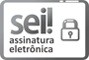 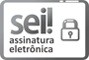 CODITEMESPECIFICAÇÃO OU DESCRIÇÃO DO OBJETOCÓDIGO E- GOVERNEUNIDADE DE MEDIDAQUANTIDADEVALOR UNITÁRIOVALOR TOTAL123456APLICABILIDADE DA LEI 123/2006 e LEI COMPLEMENTAR 147/2014.APLICABILIDADE DA LEI 123/2006 e LEI COMPLEMENTAR 147/2014.SituaçãoDescritivoCota PrincipalDestinada à ampla concorrência.Cota Reservada para ME, MEI e EPP.Residual da cota principal.Margem de até 25%.Licitação Exclusiva para ME, MEI e EPP.Quando o item de contratação tem valor estimado menor ou igual aR$ 80.000,00 (oitenta mil reais).Item IndivisívelSERÁ DESTINADA À AMPLA CONCORRÊNCIAItem Divisível, mas não licitado em cotas por risco de prejuízo para o conjunto ou complexo ou perda de economia de escala, nos termos daSúmula 247/TCU.SERÁ DESTINADA À AMPLA CONCORRÊNCIAItem Divisível, mas não licitado em cotas por não ser vantajoso para a administração pública ou por representar prejuízo ao conjunto ou complexo do objeto a ser contratado, nos termos do art. 49, III, LC nº123/2006, com alterações posteriores.SERÁ DESTINADA À AMPLA CONCORRÊNCIAParcelaComposição da parcelaPrazo de entrega1ª... unidades do item ..., ... unidades do item ...2ª... unidades do item ..., ... unidades do item ...3ª... unidades do item ..., ... unidades do item ...[...]... unidades do item ..., ... unidades do item ...I = (TX)I = (6/100) 365I = 0,00016438TX = Percentual da taxa anual = 6%.